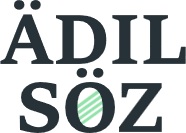 Международный Фонд защиты свободы слова «Әділ сөз»Нарушения свободы слова в КазахстанеНоябрь 2023 годаМеждународный фонд защиты свободы слова «Әділ сөз» представляет обзор событий, отражающих ситуацию в Казахстане со свободой выражения, получения и распространения информации в ноябре  2023 г.8 ноября фонд «Әділ сөз» в заявлении по поводу кибератак на журналистов сообщает о росте кибератак на журналистов и редакции СМИ, которые представляют серьезную угрозу для свободы слова, независимой журналистики и информационной безопасности. В сети появились фейковые аккаунты Михаила Козачкова и BESMedia. Были взломаны телефоны ряда журналистов, в том числе Сандугаш Дуйсеновой и Михаила Козачакова. Злоумышленники получили доступы к установленным приложениям.За 11 месяцев текущего года мониторинг зафиксировал 42 инцидента, связанных с цифровой безопасностью журналистов и СМИ. Среди них DDos-атаки, создание фейковых страниц и аккаунтов СМИ и журналистов, размещение телефонов журналисток на сайтах предоставления интим-услуг, телефонный буллинг, разглашение персональных данных в открытом доступе, взломы и попытки взломов страниц изданий и аккаунтов в социальных сетях.Показатель текущего года превышает количество зафиксированных инцидентов за аналогичный период 2022 года (январь-ноябрь) в 1,3 раза (32 в 2022 году). До 2022 года были отмечены лишь отдельные случаи угроз в цифровой среде: в 2019 году – 9, в 2020 году – 10, в 2021 году – 8.Резкое увеличение количества атак на СМИ в Интернете наблюдается с марта 2022 года.Подробнее об инцидентах цифровой безопасности в ноябре – в разделе неправомерный доступ к компьютерной информации, ddos-атаки. Также в ноябре:- Аркадий Клебанов (Маневич), инициатор массовых атак на независимых журналистов, признан судом невменяемым и направлен на принудительное лечение в психиатрическом стационаре общего типа. Координатор атак Олексий Токарев приговорен к 4 годам и 6 месяцам условно за воспрепятствование профессиональной деятельности журналистов, нарушение неприкосновенности частной жизни и персональных данных, вовлечение несовершеннолетних в совершение уголовных правонарушений, угрозы, хулиганство, нарушение работы информационной системы и умышленное повреждение чужого имущества.- Автор Telegram-канала Kozachkov offside журналист Михаил Козачков обратился к Генеральному прокурору в связи с провокационными рассылками, которые получают подписчики канала от его имени. Аккаунты, с которых ведется рассылка, копируют аккаунт Козачкова. - Прекращено досудебное расследование по делу о воспрепятствовании законной профессиональной деятельности журналиста МИА «КазТАГ» Дианы Сапаркызы. Следователь не нашла состава уголовного правонарушения в действиях сотрудников охраны шахты «Казахстанская» АМТ, которые 18 августа напали за журналистку, освещавшую последствия пожара на шахте. - Суд признал представительство Радио Свободная Европа - Радио Азаттык виновным в распространении ложной информации в СМИ и наложил взыскание в виде штрафа за одну фразу из публикации. По этой же статье Кодекса об административном правонарушении оштрафован журналист Нуржан Баймулдин за пост в соцсетях. Всего в ноябре 2023 года зафиксировано 34 сообщения об инцидентах, связанных с осуществлением профессиональной деятельности СМИ и журналистов, получением и распространением информации (данные не включают сообщения, связанные с продолжающимися делами):- 7 сообщений – о нарушениях прав журналистов, - 20 сообщений относятся к праву на свободное получение и распространение информации,  - 7 случаев предъявления журналистам и редакциям судебных и досудебных претензий в связи с публикациями.В ноябре 2023 года в связи с осуществлением права на свободу выражения предъявлены:- 5 досудебных претензии и исков в гражданском порядке. Из них 4 касаются защиты чести, достоинства и деловой репутации;- 2 обвинения в административном порядкеВсего с начала года в связи с осуществлением права на свободу выражения предъявлены:- 9 обвинений в уголовном порядке (в том числе в судебном – 3). - 57 претензии и иска в гражданском порядке (в том числе о защите чести, достоинства и деловой репутации – 47). Заявленные суммы возмещения морального вреда по искам о защите чести и достоинства –24 млн. 750 тыс. тенге. Судами взыскано  600 тыс. тенге.- 24 обвинения в административном порядке, в том числе по обвинению в клевете – 12, в распространении ложной информации (456-2 КоАП РК) – 2).I. ОБЩАЯ СИТУАЦИЯ	41.1. Публичные выступления, заявления, речи и действия  должностных лиц государства, определяющие фактическое положение средств массовой информации	4i.2. Действия и выступления должностных лиц, определяющие фактическое положение средств массовой информации и состояние свободы слова	4I.3. Оценка фактического положения СМИ и свободы слова	9II. ИЗМЕНЕНИЯ В ДЕЙСТВУЮЩЕМ ЗАКОНОДАТЕЛЬСТВЕ	11Проект закона «О масс-медиа»	14III. НАРУШЕНИЯ ПРАВ ЖУРНАЛИСТОВ И СМИ	151. Воспрепятствование законной профессиональной деятельности  журналистов и СМИ	151.1. Нападение за журналистку Диану Сапаркызы	162. Угрозы СМИ и журналистам	19Атаки на редакции Orda.kz и Elmedia.kz, журналистов Гульнар Бажкенову,  Гульжан Ергалиеву, Вадима Борейко, Самал Ибраеву, Динару Егеубаеву,  оператора Романа Егорова	193. Нападения на журналистов	214. Вызов в правоохранительные, надзорные и контролирующие органы	21IV. НАРУШЕНИЯ ПРАВА  НА ПОЛУЧЕНИЕ И РАСПРОСТРАНЕНИЕ ИНФОРМАЦИИ	221. Отказы, ограничения и нарушение сроков предоставления информации	222. Нарушение равноправия СМИ	263. Нарушение принципа гласности судебного процесса	264. Неправомерный доступ к компьютерной информации, DDoS-атаки	273. Блокировка ресурса/Блокирование интернета	30V. ОБВИНЕНИЯ СМИ И ГРАЖДАН В СВЯЗИ С ОСУЩЕСТВЛЕНИЕМ ПРАВА НА СВОБОДУ ВЫРАЖЕНИЯ	301. Преследования в уголовном порядке	302. Преследования в гражданском порядке	312.1. Судебные иски	312.2. Досудебные претензии	343. Преследования в административном порядке	35Кейсы, не учитываемые при подсчете статистики	39I. ОБЩАЯ СИТУАЦИЯ1.1. Публичные выступления, заявления, речи и действия 
должностных лиц государства, определяющие фактическое положение средств массовой информацииНоябрь, 01СМИ (Астана) 1 ноября после заседания Мажилиса премьер-министр Алихан Смаилов около получаса отвечал на вопросы журналистов, касающиеся трагедии на шахте имени Костенко, будущего компании «АрселорМиттал Темиртау», зарплат горняков, налогах и другие. Ответив на вопрос о лудомании и намерении правительства повысить сумму НДС, премьер-министр подошел к двери и скрылся за ней. На видео, опубликованном в Telegram-канале Ulysmedia, Алихан Смаилов направляется к выходу, а множество журналистов бежит за ним и просит вернуться, так как у СМИ накопилось много вопросов, которые они не успели задать. Вопросы журналисты выкрикивали вслед и даже обвинили премьер-министра в том, что он «самый закрытый глава правительства», сообщает Ulysmedia. «После выхода к прессе премьер-министр Казахстана Алихан Смаилов продолжил традицию государственных чиновников, уходящих от общения с журналистами при помощи персональной охраны», - написала в своем Telegram-канале журналист Айнур Коскина.Ноябрь, 14Общество (Казахстан)Президент Касым-Жомарт Токаев принял председателя Верховного суда Асламбека Мергалиева, сообщается на сайте Верховного суда.Асламбек Мергалиев сообщил о ходе исполнения поручения Президента о проведении консультаций по созданию самостоятельной кассационной инстанции. По итогам обсуждения совместно с юридическим, научным, бизнес-сообществом и депутатами палат Парламента положительную оценку получила модель, предполагающая учреждение в столице трех кассационных судов (по уголовным, гражданским и административным делам).Верховный суд предлагает упразднить институт предварительного рассмотрения, применять «сплошную кассацию», установить «разумный срок» рассмотрения, не превышающий 6 месяцев, а также проводить судебный процесс с обязательным участием сторон. В свою очередь высший судебный орган сосредоточится на надзоре и обеспечении единообразия судебной практики.i.2. Действия и выступления должностных лиц, определяющие фактическое положение средств массовой информации и состояние свободы словаНоябрь, 02 «Наша Газета», ng.kz (г. Костанай)Читатели «Нашей Газеты» сообщили в редакцию о невозможности пройти регистрацию на сайте издания ng.kz. В результате проверки администрация сайта обнаружила следующую проблему: для завершения регистрации читателям не доставляются СМС-сообщения с кодом подтверждения (номер производится генератором случайных чисел), который они должны ввести в личном кабинете. При этом на редакционном номере сообщения СМС-указываются как отправленные.Редакция провела мини-тестирование и выявила, что СМС-сообщения с кодом регистрации доставляются абонентам всех операторов связи, кроме Beeline. При этом сообщения, содержащие другой текст, абонентам Beeline доставлялись без каких-либо проблем.2 ноября главный редактор «НГ» Тимур Гафуров направил письмо главному исполнительному директору Beeline Евгению Настрадину, в котором сообщил о возникшей проблеме и предположил, что блокируются именно сообщения текстовые с цифровым кодом. В письме главный редактор напомнил, что пользователи сайта, которые хотят комментировать публикации или размещать информацию на сайте, проходят процедуру обязательной регистрации в соответствии с Законом РК «Об информатизации» (п. 5-1 ст. 36).«Таким образом, отказывая абонентам в регистрации на сайте, мы поневоле нарушаем его права и законодательство РК», - пишет главный редактор. Тимур Гафуров просит провести проверку по данному обращению и обеспечить абонентам Beeline возможность получать необходимые сообщения для регистрации на сайте ng.kz. Ноябрь, 03СМИ (Костанайская область)Во время отчетной встречи акима Костанайской области Кумара Аксакалова с населением, директор детской газеты «Зеленое яблоко» журналист Сергей Харченко высказал свою озабоченность по поводу возрастающего влияния зарубежных СМИ на подрастающее поколение, влияния международно-политической ситуации на людей в эпоху Интернета. «Нам надо иметь возможность воспитывать кадры для противодействия зарубежным медиа. Как только что-то случается, никого нельзя найти. А специалисты уходят от вопросов. (…) Власть должна иметь рычаги управления. Почему у нас все отдано на процесс демократизации и гуманизации? Почему? Мы забыли, что государство - это механизм управления и даже подавления некоторой части общества. Над этим надо думать», - считает С. Харченко.Аким области согласился, что вопрос поднят важный, но цензура в стране запрещена.«Интернет будет развиваться», - сказал глава региона. «И, к сожалению, мы попадаем под эти потоки разной информации. У нас открытая страна, у нас не блокируется информация, цензуры нет! Вы сами это знаете, как журналист, как было раньше и как сейчас.Выросло молодое свободное поколение, которое открыто выражает мысли и может говорить и спорить обо всем. И это правильно! Я считаю, основа общества у нас здоровая. Она заложена многими поколениями, позволяет нам обсуждать вопросы развития».Ноябрь, 13СМИ (Казахстан)Министр культуры и информации РК Аида Балаева встретилась с представителем ОБСЕ по свободе СМИ Терезой Рибейро для обсуждения в том числе развития свободных и независимых СМИ в стране. Министр отметила улучшение регулирования в этой области, включая изменения в законодательстве с целью защиты свободы слова и выражения мнений, а также поддержки профессионального развития журналистов, сообщает пресс-служба МКИ.«С учетом международного опыта ООН и ОБСЕ разработан законопроект «О масс-медиа». Проект находится в Мажилисе Парламента РК. Создана рабочая группа, он обсуждается открыто с активным привлечением заинтересованных лиц.Законопроект предполагает изменение понятийного аппарата, повышение статуса СМИ, реформирование механизмов финансирования государственной информационной политики и пересмотр принципов регистрации, введены новые принципы «гарантия свобода слова», «уважение частной жизни», «равный доступ к информации». Сохранение и развитие свободы слова являются приоритетом государственной политики», - подчеркнула Аида Балаева.В свою очередь Тереза Рибейро отметила важность учета мнений гражданского общества и вовлечение его представителей в обсуждение законопроекта. Обе стороны выразили готовность к сотрудничеству и диалогу для укрепления свободы СМИ в стране.Ноябрь, 16Асхат Ниязов, «Обожаю» (г. Астана)Автор проекта «Обожаю» журналист Асхат Ниязов в выпуске программы «Алматы. Часть 2. Низ города, коррупция и Досаев», вышедшем на You-Tube-канале 16 ноября, показал его встречу с акимом Алматы Ерболатом Досаевым, интервью с которым он добивается уже два месяца. Журналист «поймал» акима на территории частного коммерческого аэропорта в Астане, откуда Досаев вылетал частным рейсом.Диалог журналиста с акимом получился не очень приятным - Ерболат Досаев пригрозил Асхату Ниязову судом за вторжение в личное пространство. Из диалога журналиста и чиновника следует, что градоначальник не пожелал разговаривать с автором Youtube-канала сначала из-за того, что у Ниязова нет прописки в Алматы, а потом потому, что Досаев не хочет общаться с прессой. Во время разговора аким и вовсе предложил встретиться с журналистом в суде.«Вы, как папарацци можете за мной ездить, вы добрались до личного моего пространства. Но это эффект не даст вам, к сожалению. Если вы хоти те со мной поговорить по-человечески, поговорите. Я работаю в городе открыто. А интервью так не дам. Запишитесь как положено. Я вас, к сожалению, пока как журналиста не принимаю. (…) Давайте в суде встретимся! (…) Но это же мое личное пространство. Вы в него врываетесь, а я не хочу с вами разговаривать. Другие акимы с вами хотят разговаривать, но не я».Асхат Ниязов сообщает, что он долгое время пытается записаться к акиму через пресс-службу, но его игнорируют и не берут трубку. Комментарий фонда «Әділ сөз» Понятия «личное пространство» в законодательстве РК отсутствует, по-видимому, аким имел в виду тайну частной жизни. Но если аким открыто передвигается в общественном месте, где его может увидеть любой посторонний человек, в том числе и журналист, то никакой тайны частной жизни в этом нет.Журналист действует корректно, не прибегая ни к какой форме психологического и тем более физического насилия. Такова участь публичных фигур: к ним подходят на улице или в любом общественном месте, пытаются заговорить, сфотографировать, просят сделать совместное селфи или ответить на вопросы – это вполне устоявшаяся практика, на нарушающая норм права и общественной этики. Ноябрь, 16Радиовещание (Казахстан)Министерство культуры и информации информировало об итогах конкурса по распределению полос частот, радиочастот (радиочастотных каналов) для целей телерадиовещания.Заявки на участие в конкурсе подавали три компании - АО «Республиканская телерадиокорпорация «Казахстан» (г. Астана), ТОО «Байлык Инновация» (Карагандинская область), ТОО «IT LINK» (Абайская область).  Первые две из них были допущены к конкурсу. Заявки касались распределения 38 радиочастот (радиочастотных каналов), в основном для обслуживания сельских населенных пунктов. В результате голосования комиссии победила АО «Республиканская телерадиокорпорация «Казахстан».Ноябрь, 21Интернет (Казахстан)Вопросы использования интернета компании Starlink в Казахстане урегулируют на законодательном уровне только в следующем году. Пока же подключение к интернету от Илона Маска является незаконным, сообщает Vlast.kz со ссылкой на министра цифрового развития, инноваций и аэрокосмической промышленности Багдата Мусина.«Мы планируем в следующем году урегулировать всю эту ситуацию. Не могу сказать, в первом полугодии или во втором, потому что все зависит от мажилиса. Сначала нужно выработать модель, потом мы придем в мажилис и дальше будем дискутировать. До конца следующего года мы точно урегулируем вопрос», - заявил Багдат Мусин в ходе брифинга в СЦК.По информации Б. Мусина, на сегодня министерство совместно с компанией Starlink в пилотном режиме подключает к спутниковому интернету 10 сельских школ, а в течение полугода будут подключены 2 тыс. школ.По поводу законодательных ограничений министр МЦРИАП пояснил: «В связи с тем, что Starlink – это новая технология связи, которая появилась три года назад, чтобы предоставлять услуги связи, им необходимо устанавливать оборудование на территории (Казахстана – vlast.kz) и регулироваться с местными сетями связи».Ранее в министерство заявили, что использование казахстанцами интернета от Starlink является незаконным, нарушает правила безопасности и влечет за собой штраф в 10 МРП (34 500 тенге). Ноябрь, 22СМИ (Казахстан)Министерство культуры и информации опубликовало приказ «Об утверждении бюджетных программ Министерства культуры и информации Республики Казахстан на 2023-2025 годы».  Цель бюджетной программы - повышение эффективности государства в проводимой информационной политике, конкурентоспособности отечественных СМИ.Согласно документу, на проведение государственной информационной политики в 2024-2025 планируется израсходовать 54 005 989 и 55 389 813 тыс. тенге соответственно. Бюджет 2023 года составляет 61 755 263 тыс. тенге.Ноябрь, 28Тамара Вааль, Vlast.kz (г. Астана)Шеф-редактор столичного бюро Vlast.kz Тамара Вааль 28 ноября публично обратилась к министру здравоохранения Ажар Ганият с вопросами о бушующих в Казахстане вирусных заболеваниях. По словам журналистки, минздрав самоустранился от ситуации с корью.«Переходя на новый формат работы в правительстве говорилось, что министры будут выходить на брифинг раз в две недели. Прошло уже три, а может и больше. Я, например, последнюю новость на сайте (министерства здравоохранения – ӘС) с цитатами Гиният нашла только за 9 ОКТЯБРЯ! Даже не ноября. Могу ошибаться, но минимум три недели министр не появлялась», - написала шеф-редактор в своих социальных сетях.После обращения Тамары Вааль стало известно, что брифинг с министром здравоохранения назначили на следующий день 29 ноября.I.3. Оценка фактического положения СМИ и свободы словаНоябрь, 01СМИ (Казахстан)Согласно статистике, опубликованной на сайте Министерства культуры и информации, по состоянию на октябрь 2023 г. в Казахстане зарегистрировано 5723 СМИ, из которых 3954 составляют периодические печатные издания, 207– телеканалы, 89 – радио, 1184–информационные агентства (ИА) и сетевые издания (635-ИА,  549 СИ). Отечественные составляют 5434 СМИ, иностранные СМИ – 289.Наиболее многочисленной группой остаются печатные СМИ – 3954 (газеты – 2206, журналы – 1748). По языку распространения, в 2135 средствах массовой информации используются два языка – казахский и русский.В период с 1 по 31 октября 2023 года с пунктом 1-1 статьи 41-1 Закона Республики Казахстан «О связи» предписанием уполномоченного органа наложено ограничение на распространение 2764 интернет-ресурсов и ссылок, сообщает МКИ. По видам нарушений самые многочисленные – мошенничество (1094 интернет-ресурсов и ссылок), пропаганда и распространение наркотических средств, алкоголя, табачных изделий (666), порнография (426). Нарушение персональных данных и распространение ложной информации составляют 2 и 1 соответственно. В период с 1 по 31 октября 2023 года по решению суда уполномоченным органом меры по ограничению доступа не принимались.Ноябрь, 08TikTok (Казахстан)По информации министра, за первое полугодие 2023 года совместно с администрацией социальной сети TikTok было заблокировано около 800 материалов, содержащих противоправный контент.«Мы, во-первых, выявляем, направляем в правоохранительные органы для того, чтобы они определили, есть ли состав преступления. Когда уже мы определяем, что действительно идет разжигание розни по этническому признаку, по языковому признаку, религиозному, также, конечно, вопросы распространения наркотических веществ, вопросы распространения порнографических материалов – у нас большой перечень, - мы ведем с администраторами социальных сетей работу по их блокировке. А правоохранительные органы уже привлекают к ответственности».Почему не становится меньше противоправного контента в TikTok, министр пояснила: «Потому что мы блокируем и отдельно такая же работа идет по их распространению. Это постоянная работа, которая, к сожалению, есть.Есть отдельные каналы, которые целенаправленно в соцсетях такие материалы тиражируют, их количество растет. Но мы тоже активно их мониторим, проверяем и проводим системную работу в этом направлении». Ноябрь, 09Общество (Казахстан)Министерство цифрового развития, инноваций и аэрокосмической промышленности на запрос BES.media о качестве связи в Алматы, сообщило: «В августе 2023 года Министерство цифрового развития РК совместно с РГП на ПХВ «Государственная радиочастотная служба» провели внеплановые проверки технических параметров качества услуг связи по разным адресам Алматы.По результатам проверки штрафы получили ТОО «Кар-Тел», ТОО «Мобайл Телеком-Сервис» и АО «Кселл». Общая сумма штрафов составила более 6 млрд. тенге.Устранить нарушения АО «Кселл» и ТОО «Мобайл Телеком-Сервис» должны в срок до 21 декабря 2023 года, ТОО «Кар-Тел» – до 15 февраля 2024 года, сообщает BES.Media.Ноябрь, 17Интернет (Казахстан)На брифинге в Региональной службе коммуникаций (РСК) Алматы президент Республиканского общественного объединения «Национальная лига потребителей» Светлана Романовская заявила о том, что в Казахстане отсутствует независимая экспертиза, которая могла бы проверить качество предоставляемых услуг сотовой связи и интернета.При этом она сообщила, что плохое качество связи можно доказать в суде путем свидетельских показаний или нотариально заверенных видеозаписей.«Есть примеры, когда операторы сотовой связи возмещали деньги непосредственно потребителю, в качестве морального ущерба, потому что человек не мог дозвониться до своей мамы, которая болела. Потребители смогли обосновать. Это была не большая сумма, но тем не менее», - прокомментировала Светлана Романовская.Ноябрь, 16СМИ (Казахстан)Комиссия экспертов Центрально-Азиатской рекламной ассоциации (ЦАРА) опубликовала результаты оценки казахстанского рекламного рынка за I-III кварталы 2023 года. Всего на рекламу в Казахстане через разные источники потратили 72,8 млрд тенге, сообщает BES.Media.Эксперты отметили высокий спрос на телевизионный контент – на 12% выше в сравнении с таким же периодом 2022 года. Затраты на рекламу в Интернете выросли на 48%, на радио – 10%. Отмечается падение (на 30%) затрат на рекламу в других СМИ. Ноябрь, 28Orda.kz (г. Алматы)Министерство иностранных дел России выразило недовольство по поводу материала, опубликованного казахстанским изданием Orda.kz, сообщает «Курсив», ссылаясь на заявление МИД. В статье «Орды» о блокировке сайта Sputnik24.tv, предоставляющего доступ к российским телеканалам, сообщалось, что сайт является собственностью российского государственного холдинга RT. «Указанная организация не имеет никакого отношения к холдингу. Вброс и попытка привязать малоизвестный ресурс к RT были оперативно опровергнуты пресс-службой RT», - говорится в информации МИД РФ.МИД назвал публикацию вбросом, очевидно, с целью «нагнетания искусственной напряженности в информационном пространстве». «Курсив» отмечает: Orda.kz, написав сообщение о том, что Sputnik24.tv принадлежит холдингу RT, спустя два дня опубликовала и сообщение о том, что пресс-служба холдинга опровергла эту информацию. МИД РФ не называет, кому именно принадлежит Sputnik24.tv и является ли он российским.Ноябрь, 29Блогеры (Восточно-Казахстанская область)По сообщению inbusiness.kz, владельцы «магазинов у дома» рассказали, что некий блогер, имя которого они пока не хотят раскрывать, шантажирует их негативными публикациями об их торговых точках. По словам предпринимателей, блогер приходит в магазин, пишет заявление о нарушениях, направляет жалобы в различные инстанции, а представители госорганов приходят к ним с внеплановой проверкой, а иногда открывают административное дело, не посещая торговую точку. Бизнесмены отмечают, что им не хватает времени и сноровки записать сам факт «проверки», так как блогер застаёт их врасплох, появляется внезапно, а потом требует откупные. Одной предпринимательнице через суд удалось доказать необоснованность жалоб блогера и подтвердить свою правоту. Однако не у всех них есть время и возможности на судебные тяжбы.В комментариях inbusiness.kz одна из владельцев магазина сообщила, что по итогам обсуждений в Совете услуг и торговли Палата предпринимателей Восточно-Казахстанской области направит запрос в департамент комитета по правовой статистике и специальным учетам по ВКО о количестве обращений со стороны обсуждаемого блогера в адрес уполномоченных органов. Совместно с Ассоциацией торговых предприятий ВКО на основании представленной информации в правоохранительные органы будет направлено обращение с требованием о проверке законности действий блогера, выявлении озвученных фактов, и в случае их подтверждения – принятии мер в его отношении. «Если средства массовой информации Казахстана подчиняются требованиям отраслевого законодательства и несут ответственность за каждое сказанное слово, то для блогеров закон не писан – как в прямом, так и в переносном смысле», – сказала пресс-секретарь Палаты предпринимателей области корреспонденту Inbusiness.kz.II. ИЗМЕНЕНИЯ В ДЕЙСТВУЮЩЕМ ЗАКОНОДАТЕЛЬСТВЕНоябрь, 01Общество (Казахстан)1 ноября депутаты Мажилиса парламента приняли во втором чтении законопроект «О внесении изменений и дополнений в некоторые законодательные акты Республики Казахстан по вопросам информационной безопасности». В частности, поправками вводится порядок проведения государственного контроля за соблюдением законодательства РК о персональных данных и их защите. При этом контролирующим органом является комитет информационной безопасности министерства цифрового развития, инноваций и аэрокосмической промышленности. Гражданам предоставляется право на установление добровольного отказа от получения банковских займов и микрокредитов. Запрет можно установить в личном кабинете "Электронного правительства". Информация о добровольном отказе будет учитываться при одобрении займов. Это позволит избежать получения третьими лицами банковских займов и микрокредитов.Собственники и операторы баз, содержащих персональные данные, будут обязаны уведомлять в течение одного рабочего дня уполномоченный орган о нарушении безопасности персональных данных. Обо всех операциях со своими персональными данными граждане узнают посредством сообщений в личном кабинете или смс.Отдельный блок законопроекта предлагает правовое регулирование института "белых хакеров" и работы казахстанского аналога платформы баг-баунти (BugBounty), по которой привлекаются квалифицированные специалисты по информационной безопасности для оценки устойчивости систем, выявления их уязвимости для внешних угроз.«По законопроекту поступило девяносто семь поправок. Они рассматривались на заседаниях рабочей группы и расширенных заседаниях комитета. Итоговая сравнительная таблица состоит из сорока шести принятых позиций», - сообщила депутат Екатерина Смышляева.Далее проект закона направляется н на рассмотрение в Сенат парламента.Ноябрь, 07Интернет (Казахстан)Правительством Казахстана утвержден Национальный проект «Доступный Интернет», сообщает официальный Telegram-канал Правительства РК.Соответствующее постановление подписал Премьер-Министр РК Алихан Смаилов. Заявлено, что трехлетний проект (с 2024 по 2027 год) обеспечит население страны широкополосным доступом ко Всемирной сети со скоростью не менее 100 Мбит/с.На его реализацию будет использовано более 1,5 триллиона тенге. Большая часть этой суммы - свыше 1,3  триллиона тенге - представляет собой внебюджетные средства.В рамках проекта значительные средства будут направлены на развитие проводной и беспроводной инфраструктуры связи.Так, через механизм государственно-частного партнерства планируется монтаж соответствующих линий связи более чем в 3 тыс. сел. В целом посредством поддержки малых и средних операторов связи высокоскоростной интернет будет доведен до 400 тыс. домохозяйств. В рамках Национального проекта также запланировано строительство цифровой инфраструктуры для покрытия мобильным интернетом республиканских и основных областных автодорог, говорится в сообщении Правительства.О некоторых подробностях проекта 20 ноября Министерство цифрового развития, инноваций и аэрокосмической промышленности сообщило на запрос LS (Lsm.kz).По информации ведомства, по предварительной оценке, стоимость реализации альтернативного выхода к интернету составляет 56,9 млрд. тенге. Проведение работ по строительству волоконно-оптических линий связи (ВОЛС) по дну Каспия из Казахстана в Азербайджан запланировано на II-III квартал 2025 года.«Оператором связи со стороны Казахстана, "Казахтелекомом", будет инвестировано 50% от общего объема финансирования», – сообщает МЦРИАП.Ноябрь, 07Общество (Казахстан)Проект плана законопроектных работ кабинета министров на 2024 год рассмотрен на очередном заседании Правительства РК под председательством Премьер-Министра РК Алихана Смаилова, сообщает официальный ресурс премьер-министра.«Проектом плана в 2024 предусмотрена разработка 16 законопроектов по актуальным направлениям, как развитие цифровых технологий, социальной сферы, сферы интеллектуальной собственности, инновационной деятельности, космической отрасли и других. Из 16 плановых законопроектов, 2 проекта закона будут направлены на регламентирование ранее не урегулированных общественных отношений («Цифровой кодекс» и «О фондах целевого капитала (эндаумент-фондах)», - сообщил министр юстиции Азамат Ескараев.Премьер-министр Алихан Смаилов выделил проект нового Цифрового кодекса.«Он определит единые подходы в сфере цифровизации с учетом отечественного опыта и лучших мировых практик», - сказал глава правительства.Он поручил Аппарату правительства обеспечить внесение плана законопроектных работ на согласование главе государства. Ноябрь, 07 Социальные сети (Казахстан)На сайте открытые НПА опубликован для обсуждения проект закона «О внесении изменений и дополнений в Кодекс Республики Казахстан об административных правонарушениях по вопросам масс-медиа». Проектом предлагается изменить в ряде статей КоАП словосочетание «средства массовой информации» на «масс-медиа».Как пояснили в Министерстве культуры и информации РК агентству  Kazinform, социальные сети не будут приравнены к СМИ. В соответствии с законом «Об онлайн-платформах и онлайн-рекламе» они являются онлайн-платформами, то есть не являются СМИ.«В соответствии с проектом закона «О масс-медиа» для получения статуса СМИ, необходимо пройти соответствующую регистрацию в уполномоченном органе. В свою очередь понятие масс-медиа несет более широкий смысл, то есть охватывает деятельность средств массовой информации и всех интернет-ресурсов, осуществляющих свою деятельность на территории РК», - цитирует информационное агентство пояснение пресс-службы МКИ.Также в Минкультуры и информации добавили, что понятие СМИ в законопроекте остается. Под данное понятие будут подпадать официально зарегистрированные в уполномоченном органе периодические печатные издания, теле-, радиоканалы и интернет СМИ.Ноябрь, 08СМИ (Казахстан)8 ноября на сайте Министерства культуры и информации опубликован проект постановления Правительства Республики Казахстан «О внесении изменения и дополнений в постановление Правительства Республики Казахстан от 6 января 2023 года № 10 «О Регламенте Правительства Республики Казахстан».Предлагается пункт 17 Параграфа 2 Регламента (Порядок подготовки и проведения заседаний Правительства) изложить в следующей редакции: «17. Заседания являются открытыми с обеспечением онлайн-трансляции и ведутся на государственном и в случаях необходимости на русском языках.По инициативе Президента либо Премьер-Министра могут проводиться закрытые заседания.»;Проектом постановления предлагается дополнить Параграф 2 пунктами следующего содержания:«18-1. Итоги открытого заседания Правительства, за исключением информации с ограниченным доступом, размещаются на интернет-ресурсе в срок не позднее пяти рабочих дней со дня проведения заседания.»;«19-1. При проведении онлайн-трансляции гражданам предоставляется возможность оставлять комментарии.».Указывается, что настоящее постановление вводится в действие с 4 апреля 2024 года и подлежит официальному опубликованию.Ноябрь, 20СМИ (Казахстан)На сайте Министерства культуры и информации опубликован проект приказа «О внесении изменения в приказ Министра информации и общественного развития Республики Казахстан от 14 июня 2023 года № 264-НҚ «Об утверждении единого перечня открытых данных государственных органов, размещаемых на интернет-портале открытых данных».Из пояснительной записки следует, что основанием для принятия проекта стал Указ Президента РК о реорганизации некоторых госорганов с передачей соответствующих функций и полномочий. В единый перечень открытых данных государственных органов, размещаемых на интернет-портале открытых данных, внесены в том числе: - Перечень обязательных теле-, радиоканалов (численность населения; наименование теле-, радиоканала; территория распространения);- Перечень выданных лицензий для занятия деятельностью по распространению теле-, радиоканалов (наименование региона; наименование организации; дата и номер лицензии; юридический адрес; контактный телефон);- Результаты мониторинга средств массовой информации (отчетный период; количество материалов, удаленных собственниками и администрациями интернет-ресурсов по рекомендации уполномоченного органа; количество материалов, доступ к которым ограничен уполномоченным органом согласно требованиям Закона РК «О связи»; количество противоправных материалов, доступ к которым ограничен по решению суда).Проект закона «О масс-медиа»Ноябрь, 30СМИ (Казахстан)30 ноября на пленарном заседании депутаты мажилиса парламента одобрили в первом чтении законопроект «О масс-медиа».«В нем используется понятие «масс-медиа», охват которого распространяется на все интернет-ресурсы, за исключением онлайн-платформ. Главное - законопроект позволит решить вопросы с обеспечением свободы слова, повышением статуса журналистов и эффективности государственной информационной политики», - подчеркнула министр культуры и информации Аида Балаева, представляющая проект закона. В числе основных новелл сокращение сроков рассмотрения запросов СМИ с 7 рабочих дней до пяти, переход на грантовое финансирование, установление срока исковой давности к материалам СМИ, норма о пресс-картах  и др.В ходе обсуждения депутат Бакытжан Базарбек призвал усилить статью 158 УК РК (Воспрепятствование законной профессиональной деятельности журналиста). Он подчеркнул важность защиты прав журналистов в правовом и демократическом государстве. Аида Балаева заявила, что готова защищать права журналистов. По мнению министра, эта статья закона «двоякая» («екіталай») – по данным министерства за пять лет возбуждено только 9 дел и безрезультатно. Аида Балаева сообщила о планах до второго чтения рассмотреть эту норму еще раз с уполномоченными органами.На вопрос депутата Марата Башимова о позиции министра и представителя Верховного суда по поводу предложений журналистов сократить срок исковой давности до одного года, Аида Балаева ответила: «Я, как министр, готова поддержать. Но, обсуждая с нашими коллегами, уполномоченными органами, мы придерживались такой позиции, чтобы эту норму привести в соответствие с Гражданским кодексом, чтобы не нарушить неимущественные права других граждан. Поэтому три года определяется. Я думаю, мы можем еще раз собраться и прийти к единому мнению, поскольку у нас сегодня первое слушание, ко второму слушанию. Если коллеги из уполномоченных органов поддержат один год, я, как министр, готова поддержать». Представитель Верховного суда также сообщил, что предлагаемый законопроектом срок три года согласуется с нормами гражданского кодекса. «Но в то же время Гражданский кодекс позволяет устанавливать более сокращенный или же длительный сроки исковой давности. Поэтому, учитывая международную практику, полагаем возможным обсудить в рамках рабочей группы до второго чтения», - сказал он. На вопрос о страховании жизни журналистов при исполнении ими своей работы в чрезвычайных ситуациях, Аида Балаева сообщила: «Если журналисты будут вынуждены ехать и освещать военные конфликты, в таком случае в законопроекте мы предусматриваем страхование его жизни непосредственно  редакцией. (…) Другой вопрос – все СМИ являются субъектами малого и среднего бизнеса. Поэтому мы сейчас проводим экспертизу этой нормы, чтобы не ущемить редакции. Конечно, мы считаем, что каждая редакция обязана застраховать. НПП "Атмекен" сейчас проводит экспертизу с точки зрения ущемления интересов бизнеса. Поэтому эту норму со всех сторон обсудим. Отдельная экспертиза даст свое определение, и тогда мы уже будем говорить конкретно. До второго чтения этот вопрос отрегулируем». Мажилисмен Сергей Пономарев высказал свою позицию по поводу пресс-карт, которые могут быть выданы только журналистам с опытом работы в СМИ не менее 3 лет и имеющим дипломы о высшем образовании соответствующей или смежной специальности и дающие «особый статус» их владельцам. Сергей Пономарев считает нормы о пресс-карте ухудшающими права журналистов и нарушающими конституционные права других журналистов. Кроме того, этот документ будет выдавать специальная комиссия профильного министерства. И тут, по мнению депутата, есть риск, что пресс-карты будут выдаваться лояльным журналистам. В идеале, по мнению депутата, у журналиста должен быть только один документ – электронная аккредитация, которая будет обновляться главным редактором ежегодно. III. НАРУШЕНИЯ ПРАВ ЖУРНАЛИСТОВ И СМИ1. Воспрепятствование законной профессиональной деятельности 
журналистов и СМИНоябрь, 22 Ольга Воронько, Ratel.kz (г. Павлодар)Судья апелляционной инстанции Павлодарского областного суда Гомар Суханкулов запретил корреспонденту Ratel.kz по Павлодарской области Ольге Воронько вести диктофонную запись заседания по апелляционной жалобе сотрудников акимата Павлодарского района на постановление административного суда. Сотрудники акимата настаивают на том, что председатель районного общественного совета Бакытбек Баткеев ворвался к им в рабочий кабинет и тем самым нарушил общественный порядок. Судья Г. Суханкулов, увидев, что журналист ведет запись заседания, остановил Воронько со словами: - Диктофонная, аудио- и видеозапись незаконны. Здесь ведется аудиофиксация. Если будет необходимость в аудио, вам ее предоставят. Журналист была вынуждена прекратить запись заседания. Она пыталась заметить, что не является представителем какой-либо из сторон дела, поэтому заявить ходатайство о предоставлении аудиозаписей не имеет права.Комментарий фонда «Әділ сөз» В соответствии с ч.4 ст.21 КоАП лица, участвующие в деле, и физические лица, присутствующие при открытом производстве, имеют право фиксировать письменно или с использованием аудиозаписи ход производства с занимаемых ими мест в помещении, где осуществляется производство. Никакого разрешения со стороны суда для этого не требуется.Закон также не предоставляет права суду запрещать ведение аудиозаписи, следовательно, требование судьи лишило журналиста законного права вести аудиозапись открытого судебного заседания по делу об административном правонарушении.Ноябрь, 30СМИ (г. Алматы и Астаны)Корреспонденты Bes.media рассказали министру культуры и информации Аиде Балаевой в ходе брифинга в СЦК, посвященного разъяснению проекта закона «О масс-медиа», что получили доступ к сессии маслихата в Астане только после многочисленных звонков. Маслихат же Алматы разрешил участвовать СМИ только в онлайн-режиме. «И эта проблема не решается не один год», - говорят журналисты BES.Media.«На следующей неделе мы будем заходить с поправками о доступе к информации, там эти вопросы мы уточним и усилим. Как уполномоченный орган мы получим полномочия, чтобы контролировать и принимать решения», - сообщила в ответ министр Балаева.1.1. Нападение за журналистку Диану СапаркызыНоябрь, 16Диана Сапаркызы, МИА «КазТАГ» (Карагандинская область)16 ноября судья судебной коллегии по уголовным делам Карагандинского областного суда Ермеков Е.Т. изменил постановление Специализированного суда по административным правонарушениям города Шахтинск, вынесенном по делу об умышленном причинении легкого вреда здоровью собкору МИА «КазТАГ» Диане Сапаркызы.Напомним, 27 октября суд по административным правонарушениям города Шахтинск прекратил дело, обвиняемым по которому проходил сотрудник охранной службы шахты «Казахстанская» угледобывающей компании «АрселорМиттал Темиртау» Борис Тиркин.Он и его коллега 18 августа напали на журналистку, когда она освещала последствия пожара на шахте «Казахстанская». Борис Тиркин отобрал у журналистки телефон, удалил отснятое видео, второй охранник в это время удерживал Диану. Судебная медэкспертиза установила причинение легкого вреда здоровью журналистки в связи с имеющимся кровоподтеком.По заявлению Дианы полиция города Шахтинска составила протокол об административном правонарушении в отношении лишь одного сотрудника охраны Тиркина Б.А. по ч.1 ст.73-1 КоАП (Умышленное причинение легкого вреда здоровью). Других виновников происшествия полиция не установила. Дело в отношении Тиркина было передано в административный суд.После того, как 8 сентября журналистке и ее адвокату сообщили о возбуждении досудебного расследования и по уголовной статье за воспрепятствование профессиональной деятельности, они обратились с ходатайством о приостановлении рассмотрения административного дела до разрешения уголовного. Однако 26 октября суд возобновил рассмотрение административного дела в связи с тем, что Тиркин по уголовному расследованию проходит только как свидетель. В итоге 27 октября судья Е. Ушбаев производство в отношении Тиркина прекратил в связи с отсутствием в его действиях состава административного правонарушения по вменяемой статье. 2 ноября фонд «Әділ сөз» в сообщении к Международному дню прекращения безнаказанности за преступления против журналистов заявил, что обеспокоен, чтобы данное решение не повлияло и не стало основанием и для прекращения уголовного дела.  Апелляционная коллегия не согласилась с основанием прекращения дела.«Коллегия считает, что районный суд, прекращая производство по делу на основании отсутствия состава административного правонарушения не учел, что по указанным действиям Тиркина Б. А. ОП г. Шахтинска возбужденно уголовное дело по ч. 2 ст. 158 УК РК, по которому Тиркин Б. А. имеет статус свидетеля имеющего право на защиту, соответственно его действиям будет дана оценка по результатам расследования уголовного дела.Прекращение административного производства по реабилитирующим основаниям преграждает органу досудебного расследования провести расследование и принять законное процессуальное решение», - говорится в мотивировочной части постановления апелляционной инстанции. 16 ноября Карагандинский областной суд прекратил производство в отношении Бориса Тиркина в связи с наличием признаков уголовно наказуемого деяния, предусмотренного уголовным законодательством.Ноябрь, 27Диана Сапаркызы, МИА «КазТАГ» (г. Караганда)8 ноября старший следователь СО ОП г. Шахтинск старший лейтенант полиции К.Байсеитова прекратила производство по делу о воспрепятствовании законной профессиональной деятельности журналиста МИА «КазТАГ» Дианы Сапаркызы. Об этом адвокат журналиста Ширин Амиргалиева узнала 27 ноября случайно, из ответа на другой ее запрос по делу. «Никаких оснований для применения мер пресечения в отношении Тиркина Б.А. и Жаншина Е.М., согласно нормам УПК РК не имеется, так как уголовное дело № 233528031000393 прекращено, что влечет за собой прекращение уголовного преследования в отношении вышеуказанных лиц», - сообщалось в ответе начальника ОП г. Шахтинска полковника полиции Т. К. Бакаева.На требование Ширин объяснить, почему ее не уведомила о деле, которое было прекращено почти 20 дней назад, следователь пояснила, что УПК РК не определяет сроки, в которые следственные органы обязаны ознакомить потерпевших с постановлением о прекращении уголовного дела. «К тому же и сообщения приходят», - сказала следователь. Однако, по словам адвоката, никакого сообщения она не получала. Кроме того, в настоящее время прокуратурой рассматривается еще одна ее жалоба, касающаяся ответа начальника полиции г. Шахтинск на ходатайство о проведении следственных действий. В ответе начальник полиции сообщает, что под вопросом еще сам факт совершения уголовного правонарушения.  Следователь г. Шахтинска прекратила производство по делу в отношении двух сотрудников охраны на шахте «Карагандинская» Б. Тиркина и Е. Жаншина за отсутствием в деянии состава уголовного правонарушения, предусмотренного ст. 158 ч. 2 УК РК. Адвокат Дианы обращает внимание, что следователь К. Байсеитова в своем постановлении ссылается на еще не вступившее в законную силу постановление специализированного суда по административным правонарушениям Шахтинска, вынесенного 27 октября по обвинению Бориса Тиркина в причинении легкого вреда здоровью журналистки.  «Полиция ссылается на постановление суда первой инстанции, что там нет состава — на документ, который не вступил в законную силу. Как полиция могла прекратить дело, не дождавшись решения апелляции, где коллегия указала, что имеется уголовный состав? Видимо, хотели всеми способами выкинуть дело из производства и закрыть его. До этого я писала отвод этому отделу полиции города Шахтинска, потому что нет доверия им. Будем писать жалобы дальше. Надо поднимать вопрос уже на законодательном уровне — устанавливать для полиции сроки, когда они должны извещать о прекращении дела, раз они злоупотребляют этим», — сказала Азаттыку Ширин Амиргалиева.Комментарий фонда «Әділ сөз» Следователь в постановлении о прекращении уголовного дела сослался на постановление суда о прекращении в отношении Тиркина Б. дела об административном правонарушении, возбужденного за умышленное причинение легкого вреда здоровью журналистке. Как ранее предполагал «Әділ сөз», именно такой план и был реализован местным следствием и судом.Однако Карагандинский областной суд 16.11.2023 изменил постановление суда первой инстанции, в связи с чем следствие уже не могло ссылаться на судебный акт как на преюдицию, а самостоятельно должно было устанавливать – применял Тиркин Б. насилие в отношении журналистки или нет. Но заместитель прокурора г.Шахтинска утвердил постановление следователя 17.11.2023, как будто бы постановления областного суда от 16.11.2023 не было.Также прокуратуру г. Шахтинска не смутили отраженные в постановлении следователя показания свидетелей-работников АО «АМТ» Ромашовой Т.Л., Азаровой Н.Г. и Әлиұлы Т., которые совпадают не только слово в слово, но даже по знакам препинания. Фиктивность показаний свидетелей также следует из того, что, к примеру, Азарова Н.Г. и Әлиұлы Т. в своих «показаниях» сообщили о себе в третьем лице (как будто бы они стояли вместе сами с собой). Следователь установил в постановлении, что Тиркин Б.А. и Жаншин Е.М. считали журналистку родственницей погибших шахтеров и поэтому якобы не могли сознательно воспрепятствовать её профессиональной деятельности. При этом в тексте показаний Тиркина Б.А., отраженных в постановлении, прямо указано следующее: «Около   19:30   часов   ему   позвонил   Жаншин   Е.М.   и   сообщил,   что  на территории   фойе   здания   АБК   производится   видеосъемка   журналистами,   и Тиркин Б.А. незамедлительно отправился в сторону АБК». То есть, и Тиркину, и Жаншину достоверно было известно о том, что потерпевшая является журналисткой. Но и данное противоречие не вызвало никаких сомнений у прокуроров.Вышеуказанные обстоятельства явно свидетельствует о необъективном подходе местной прокуратуры в рассмотрении дела.Показательно, что полицейскими не были изъяты записи с камер видеонаблюдения с территории АО «АМТ», с помощью которых можно было бы достоверно установить – применялось в отношении журналистки насилие или нет. Очевидно, что видеозаписи были явно не в пользу оправданных охранников.  Фонд «Әділ сөз» надеется, что прокуратура Карагандинской области отменит незаконное постановление о прекращении уголовного дела и восстановит законность.2. Угрозы СМИ и журналистамНоябрь, 01Тимур Ермашев, «Настоящее время» (г. Алматы)Как сообщалось, 17 октября в квартиру корреспондента «Настоящего времени» Тимура Ермашева пытался проникнуть неизвестный мужчина. Сначала он громко стучал в дверь, а когда журналист открыл ее, сразу попытался войти внутрь, вел себя очень агрессивно.После того, как журналист его буквально вытолкал из квартиры, он сломал дверную ручку. Соседи рассказали Ермашеву, что, уходя, он сказал: «Мен тағы келем щщс, өлтірем сені!». Тимур Ермашев обратился в полицию с заявлением.1 ноября журналист получил ответ за подписью начальника отдела полиции при управлении полиции Ауэзовского района города Алматы Е. Байгараева. Приводим его полностью:«Сообщаем Вам, что ваше обращение о принятии мер в отношении неизвестного лица, по факту неправомерных действий нами рассмотрено и зарегистрировано в КУИ ОП при УП Ауэзовского района за № 237540030016766 от 17.10.2023 года.При рассмотрении материала усыновлено, что нарушении неприкосновенности жилища, предусмотренной ст. 149 УК РК, не усматривается, так как проникновения со стороны неустановленного лица в квартиру не было.По факту умышленного уничтожения или повреждения чужого имущества нами в отношении неустановленного лица было возбуждено административное производство по ст. 147-1 ч. 1 КоАП РК (237513030022531), дальнейшим привлечением к административной ответственности при установлении личности.Также для установления личности неустановленного лица нами проводится оперативные розыскные мероприятия.В случае несогласия с принятым решением, Вы вправе обжаловать в органах прокуратуры, вышестоящих органах или суде». «Вот такой замечательный ответ мне пришел сегодня. Получается как в анекдоте: приходите, когда вас убьют. Типа, ну он же в твой дом так и не проник, какое может быть уголовное дело? Административка, да и то....», - написал Ермашев в Facebook.Атаки на редакции Orda.kz и Elmedia.kz, журналистов Гульнар Бажкенову, 
Гульжан Ергалиеву, Вадима Борейко, Самал Ибраеву, Динару Егеубаеву, 
оператора Романа ЕгороваС сентября 2022 года по февраль этого года независимые журналисты и СМИ подверглись угрозам, нападениям, DDoS-атакам, телефонному буллингу. Неизвестные поджигали их машины, заклеивали входные двери монтажной пеной, распространяли личные данные в сети, разбивали стекла в здании, где редакция ElMedia арендует офис.28 февраля полиция сообщила о задержании координатора атак на журналистов Олексия Токарева, а 2 марта – об установлении его сообщников. 4 марта МВД сообщило о задержании инициатора и организатора нападений на журналистов и редакции Аркадия Клебанова (Маневича). По информации МВД, Клебанов (Маневич) имел личные претензии к ряду СМИ и журналистов и организовал нападения «по личным мотивам». Потерпевшие журналисты - главные редакторы Orda.kz, Ulysmedia.kz  и ElMedia Гульнар Бажкенова, Самал Ибраева и Гульжан Ергалиева, автор и ведущий проекта «Гиперборей» Вадим Борейко, а также оператор проекта Роман Егоров, автор и ведущая YouTube-канала DINARION Динара Егеубаева, - заявляли о своих сомнениях относительно того, что Клебанов (Маневич) является организатором и заказчиком преступлений. Их ходатайство о проверке его показаний на детекторе лжи было отклонено.Ноябрь, 01Гульжан Ергалиева, Orda.kz (г. Алматы)Дело слушалось в Специализированном межрайонном суде по делам несовершеннолетних города Алматы с 14 сентября в закрытом режиме в связи с тем, что на скамье обвиняемых были несовершеннолетние лица, а также заявленными ходатайствами от пострадавших журналисток Г. Бажкеновой, С. Ибраевой о проведении закрытых заседаний по эпизодам, связанным с их несовершеннолетними детьми. О закрытом процессе ходатайствовала также Г. Ергалиева. Аркадий Клебанов (Маневич) в заседаниях не участвовал по его психическому состоянию. Ему предъявлены обвинения по нескольким статьям Уголовного кодекса РК: ч. 5 ст. 147 (публичное распространение сведений о частной жизни), ст. 132 (Вовлечение несовершеннолетнего в совершение уголовных правонарушений), ст. 115 (Угроза), ч. 2 ст. 158 (Воспрепятствование законной профессиональной деятельности журналиста), ст. 293 (Хулиганство), ст. 207 (Нарушение работы информационной системы или сетей телекоммуникаций), ст. 202 (Умышленное уничтожение или повреждение чужого имущества).1 ноября Специализированный межрайонный суд по делам несовершеннолетних города Алматы рассмотрел дело о применении принудительных мер медицинского характера организатору атак на независимых журналистов и СМИ Аркадию Клебанову (Маневичу).Основываясь на заключения экспертиз, суд пришел к выводу, что Аркадий Клебанов (Маневич) во время организации атак на журналистов «находился в невменяемом состоянии: не мог осознавать фактический характер и общественную опасность своих действий и руководить ими вследствие хронического психического заболевания».Судья направил его на принудительное лечение в психиатрический стационар.«В соответствии с частью 2 статьи 95 Уголовного Кодекса Республики Казахстан, принудительное лечение в психиатрическом стационаре общего типа может быть назначено лицу, которое по своему психическому состоянию и характеру совершенного общественно опасного деяния нуждается в стационарном лечении и наблюдении, но не требует интенсивного наблюдения», - пояснили в Генеральной прокуратуре МИА «КазТАГ».Гражданские иски потерпевших журналистов о возмещении материального ущерба и морального вреда удовлетворены частично – с законного представителя Клебанова взыскано более 14 млн. тенге.«"Орде", согласно приговору, Клебанов должен возместить материальный ущерб за DDoS атаки, а именно за потраченные средства на дополнительную защиту сайта, наем фирмы и т.д. Мы представили чеки и договоры, и суд их принял. За атаку на соцсети и почтовые ящики, за спам и миллионы комментариев от армии ботов компенсации не будет, поскольку в этом случае также нужно предоставить документы о материальном ущербе.Но материальный ущерб не всегда можно зафиксировать чеком, часто это потраченные трудовые часы, недополученная прибыль, моральное состояние коллектива, которое отражается на работе, репутационные издержки и т.д.Но писать апелляцию я не намерена, у меня давно нет запала к этому делу, поскольку я знаю, что оно не раскрыто до конца, настоящего заказчика атак власти решили прикрыть», - написала 1 ноября в своем Telegram-канале главный редактор Orda.kz Гульнар Бажкенова.21 ноября Специализированный межрайонный суд по делам несовершеннолетних г. Алматы вынес приговор пятерым подсудимым по делу об атаках на независимых журналистов. Суд приговорил Олексия Токарева к 4 годам и 6 месяцам лишения свободы условно по обвинениям в воспрепятствовании законной профессиональной деятельности журналистов, нарушении неприкосновенности частной жизни и персональных данных, вовлечении несовершеннолетних в совершение уголовных правонарушений, в угрозе, хулиганстве, нарушении работы информационной системы и умышленном повреждении чужого имущества.Четверых несовершеннолетних – сообщников Токарева, суд приговорил к одному году 4 месяцам ограничения свободы, признав их виновными в хулиганстве и умышленном уничтожении чужого имущества. В счет возмещения морального вреда с подсудимого Токарева и законных представителей несовершеннолетних подсудимых взыскано Т3 млн.3. Нападения на журналистовНоябрь, 13СМИ (г. Шымкент)13 ноября в Специализированном межрайонном уголовном суде Шымкента был вынесен приговор по резонансному делу в отношении экс-замглавы антикоррупционной службы, бывшего прокурора города М. Кожабаева и предпринимателя З. Гуламова. Их приговорили в различным срокам лишения свободы.«После оглашения приговора разразился беспрецедентный скандал. Родственники осужденных в агрессивной манере просили журналистов покинуть стены суда.Они стали толкать операторов и показывали неприличные жесты. Единственная, кто решился прокомментировать вердикт судьи журналистам — дочь Максата Кожабаева», - сообщает корреспондент телеканала «Отырар» Коркем Усибалиева.Кроме телеканала «Отырар» в зале присутствовали журналисты телеканала «Хабар 24», информационного сайта  elitar.kz и другие.4. Вызов в правоохранительные, надзорные и контролирующие органыНоябрь, 07Нуржан Баймулдин, МИА «КазТАГ» (г. Кокшетау)Журналист Нуржан Баймулдин был вызван в управление по противодействию экстремизму департамента полиции Акмолинской области в связи с рапортом старшего оперуполномоченного ОВД УПЭ ДП Акмолинской области Жакупова Б. на имя зам. начальника областного департамента полиции. По словам журналиста, в рапорте говорится, что в ходе мониторинга Facebook был обнаружен пост Нуржана Баймулдина с негативными высказываниями в адрес президента РК и что в действиях журналиста усматриваются признаки состава административного правонарушения по части 3 статьи 456-2 КоАП РК.«Мне не дали сфотографировать, сделать копии, а дали лишь прочитать рапорт старшего оперуполномоченного», - рассказал Баймулдин фонду «Адил соз». Журналист отказался без своего адвоката давать показания, он также отказался от услуг дежурного адвоката, которого, по его словам, оперуполномоченный Санжар Темирбулатов настойчиво ему предлагал. Допрос был перенесен на 16 часов. Нуржан Баймулдин пришел уже со своим адвокатом.Участковый Б. Касымов составил на Баймулдина Н.Н. административный протокол по части 3 статьи 456-2 КоАП РК «Размещение, распространение ложной информации». Копии материала и протокол журналисту, несмотря на его требования, вручены не были. Коллеги Баймулдина спросили министра культуры и информации Аиду Балаеву,  готово ли министерство вступиться за журналиста, который на своей странице выражал свое мнение  и ничего разжигающего там не было. Министр ответила: «Наверное, этот тот случай, когда идет анализ публикации на предмет соответствия и несоответствия.Конечно, в каждом отдельном случае нужно разбираться, и мы, как уполномоченный орган, всегда готовы защищать наших журналистов. Давайте я отдельно разберусь».IV. НАРУШЕНИЯ ПРАВА 
НА ПОЛУЧЕНИЕ И РАСПРОСТРАНЕНИЕ ИНФОРМАЦИИ1. Отказы, ограничения и нарушение сроков предоставления информацииНоябрь, 01Мурат Аяганов, «Егемен Қазақстан» (г. Павлодар)23 октября собкор газеты «Егемен Қазақстан» по Павлодарской области Мурат Аяганов в мессенджере WhatsApp направил запрос пресс-секретарю акимата г. Экибастуза Кристине Касперович. В нем Мурат Аяганов интересовался числом домов, не подключенных к теплу, количестве порывов на сетях, работах, ведущихся на магистралях и т.д.Пресс-секретарь обещала отработать запрос, однако на 1 ноября журналист никакого ответа на свой запрос не получил. Материал в газете вышел без этих данных.Ноябрь 02 Багдат Асылбек, Радио Азаттык (г. Астана)Летом корреспондент Азаттыка обнаружила в торговых точках Алматы глобусы для школьников, на которых Крым показан как субъект РФ. 2 ноября на брифинге в СЦК корреспондент Азаттыка Багдат Асылбек спросил министра просвещения, как показана эта страна в учебных материалах в школах Казахстана, в частности, на глобусах.Гани Бейсембаев прямого ответа не дал, сказав, что в школах материалы имеют соответствующий государственный сертификат. На просьбу журналиста дать точный ответ на поставленный вопрос, модератор прервала диалог и перешла к другому журналисту.Ноябрь, 13Елена Чернышова, Ratel.kz (г. Петропавловск)В Петропавловске 12 ноября после огнестрельного ранения в живот скончался водитель спеподразделения «Беркут» военной части № 6637 Виталий Чужиков. В день трагедии СМИ региона пытались выяснить хоть какие-то подробности этого ЧП, уже получившего большой общественный резонанс. Однако, как сообщает собкор Ratel.kz по Северо-Казахстанской области Елена Чернышова, от комментариев отказались и в полиции, и в облздраве, и в самой военной части. К журналистам с комментарием вышел только военный прокурор Петропавловского гарнизона Мейржан Касимжанов. Он подтвердил гибель сержанта и сообщил о начатом расследовании по статье «Нарушение правил обращения с оружием, повлекшее по неосторожности смерть человека».На уточняющие вопросы журналистов спикер подчеркивал, что «в силу статьи 201 УПКРК, другая информация разглашению не подлежит». «Эту фразу в ходе короткого общения с журналистами он произнес как минимум пять раз, отвечая таким образом на вопросы. А их оказалось немало. Например, где конкретно произошло ЧП? Действительно ли во время операции по захвату? Все ли меры были сразу приняты для его спасения?», - пишет Елена Чернышова в публикации «Гибель сержанта в Петропавловске прокомментировал военный прокурор».Ноябрь, 13ProTenge (г. Алматы)Журналисты ProTenge три раза обращались в министерство обороны (два раза с письменными запросами, один раз по телефону) с просьбой дать ссылки на имиджевые публикации о вооруженных силах в СМИ, на которые потрачено 123,6 млн. тенге.«Минобороны заключил договор на «промо» Вооруженных сил на 230,8 млн тенге. На эти деньги в разных СМИ должны появиться телесюжеты, статьи и интервью про казахстанскую армию. 123,6 млн тенге уже заплатили», - поясняет редакция. Сотрудники министерства отправили всего две ссылки с подписью «Некоторые ссылки на наши материалы». А для того, чтобы выяснить среднюю стоимость одной статьи, редакции пришлось написать один запрос и направить одну жалобу. Оказалось, что средняя стоимость одной статьи 867 тысяч тенге, пишет ProTenge.Ноябрь, 16Георгий Говоров. «Наша Газета» (г. Костанай)9 ноября корреспондент еженедельника «Наша Газета» Георгий Говоров отправил запрос руководителю Департамента Агентства РК по противодействию коррупции (Антикоррупционной службы) по Костанайской области Бауыржану Ұзынжас.Запрос касался уголовного расследования по факту злоупотребления должностными полномочиями бывшим руководителем управления физической культуры и спорта А. Бегалиным и другими лицами, о котором в августе 2023 года сообщали правозащитники. Журналист просил дать информацию о том, на какой стадии находится расследование и когда дело будет передано в суд. Также Г. Говоров спрашивал о подробностях расследования.В ответе, поступившем в редакцию 15 ноября, сообщалось: в соответствии со ст.201 УПК РК данные досудебного расследования не подлежат разглашению и могут быть преданы гласности только с разрешения прокурора в том объеме, в каком им будет признано это возможным, если это не противоречит интересам расследования и не связано с нарушением прав и законных интересов других лиц. Редакция считает, что информация о завершении расследования либо продлении его сроков, а также о дате передачи его в суд не может быть отнесена к тайне следствия.Ноябрь, 16Ольга Лихограй, «Наша Газета» (г. Костанай)13 ноября корреспондент еженедельника «Наша Газета» Ольга Лихограй направила запрос руководителю Управления архитектуры и градостроительства акимата Костанайской области Динаре Ихласовой относительно здания Smart-центра в Костанае.В запросе отмечается отсутствие на сайте госзакупок договора на строительство этого здания между управлением строительства (в качестве заказчика работ) и генеральным подрядчиком ТОО «Biglobal». Несмотря на утверждения Ихласовой о наличии договора, также нет соответствующей информации в других базах данных.В связи с этим журналист попросила предоставить техническую спецификацию на строительство Smart-центра, пояснить причину отсутствия договора в открытых источниках, с какой компанией заключен договор на благоустройство территории возле объекта и другие. Всего 6 вопросов. В ответе управления, предоставленном редакции 16 ноября, информации о техспецификации и отсутствии договора на сайте госзакупок, а также о компании, которая благоустраивала территорию вокруг объекта, не содержатся. Журналисты отмечают, что техническую спецификацию и договор на строительство центра они добиваются уже полгода. Ноябрь, 20 Нурсултан Аббаз, Катерина Попкова, ТК «Хабар 24» (г. Шымкент) 14 ноября аким Шымкента Габит Сыздыкбеков на своей странице в социальной сети «Instagram» опубликовал пост с хорошими новостями, касающимися дворца «Фосфорников», который пустовал несколько лет. Аким сообщил, что совместно с городской прокуратурой и департаментом государственного имущества и приватизации разработан алгоритм приёма дома культуры в коммунальную собственность города.  Журналисты телеканала «Хабар 24» Нурсултан Аббаз и Катерина Попкова обратились в пресс-службу акимата, чтобы выяснить подробности. Представителей СМИ интересовало, каким образом пройдет передача объекта из частной собственности в государственную. В акимате комментировать на камеру данную новость отказались, посоветовав взять информацию со страницы акима. Корреспонденты нужную им информацию там не нашли.Аким Аль-Фарабийского района (где находится дом культуры), к которому обратились журналисты, сообщил, что информацией не владеет. Выяснить подробности, журналистам удалось только в Департаменте государственного имущества и приватизации города Шымкента Комитета государственного имущества и приватизации министерства финансов РК.Ноябрь, 23Любовь Доброта, «Казахстанская правда»  (г. Шымкент) 15 ноября корреспондент газеты «Казахстанская правда» Любовь Доброта обратилась в управление образования Шымкента в связи с ситуацией в одной из школ-гимназий города. Родительница ученика сообщила в соцсетях, что в школе у учеников 9 класса вторую четверть нет учителя химии. При подготовке материала Любовь Доброта попросила в управлении образования рассказать, есть ли ещё школы в городе, где не преподают какие-то предметы, есть ли дефицит учителей в городе, каких специальностей и сколько преподавателей не хватает, и что делается, чтобы решить этот вопрос.16 ноября пресс-секретарь управления отправила информацию по школе-гимназии журналисту в WhatsApp, но спустя 5 минут сообщение удалила.  Любовь Доброта также обратилась к пресс-секретарю акимата города Шымкента. На 23 ноября управление образования и акимат журналисту информацию не предоставили.Ноябрь, 23Андрей Скиба, «Наша Газета» (г Костанай)Корреспондент еженедельника «Наша Газета» (НГ) Андрей Скиба в течение двух месяцев добивался от руководителя управления ГАСК (государственный архитектурно-строительный контроль) Костанайской области Куандыка Испергенова конкретных ответов на вопросы, подготовленные по жалобам жителей Костаная. Так, 22 сентября и 28 сентября журналист направил запрос о том, каким должно быть расстояние до ближайших построек от строящегося дома и какое оно в действительности в двух приведенных им случаях, а также о том, какой госорган должен проверять расстояние между домами, если это не в полномочиях управления ГАСК. 2 октября «НГ» получила неполные ответы на два запроса. Испергенов сообщил, какие нормативно-правовые акты регулируют расстояние между зданиями, но не уточнил, какое именно расстояние от стройки до соседних зданий.Поэтому 31 октября Скиба отправил новый запрос и добился ответов на почти все вопросы, за исключением вопроса о расстоянии между домами.В результате ситуацию со строительством одного из домов прокомментировала юрист застройщика, пояснив. что рабочий проект прошел госэкспертизу и получил положительное разрешение.Об этом Скиба сообщил в статьях «Чем выше дом, тем для нас опаснее» - Костанайцы жалуются на проблемы, вызванные стройкой. Что отвечают чиновники и ТОО «Елена Д»? (от 16 ноября) и «Все будет комфортно и красиво...» -  Что делать, если дом бизнес-класса обманул ожидания? В Костанае ответ на вопрос ищут уже год» (от 23 ноября). Ноябрь, 24 «Наша Газета», ng.kz (г. Костанай)3 ноября главный редактор «НГ» Тимур Гафуров направил письмо главному исполнительному директору Beeline Евгению Настрадину, в котором сообщил о проблеме, выявленной при отправке SMS с редакционного номера на номера абонентов, которые обслуживаются оператором связи. При регистрации на сайте издания пользователи Beeline не получали код подтверждения, который необходим для завершения процесса регистрации. При этом пользователи других сотовых операторов с такими проблемами не сталкиваются. «НГ» просила оператора связи провести проверку по данному обращению и обеспечить абонентам Beeline возможность получать необходимые сообщения для регистрации на сайте ng.kzПо состоянию на 24 ноября 2023 года ответ на письмо предоставлен не был, SMS по-прежнему не доставляются адресатам. Поэтому 24 ноября редакция обратилась с официальным запросом в министерство цифрового развития, инноваций и аэрокосмической промышленности РК. «НГ» просит сообщить, нарушает ли оператор связи Beeline законодательство РК при отправке SMS для регистрации пользователей сайта ng.kz, и если да, то какие меры для исправления ситуации примет министерство.Ноябрь, 28Антон Сергиенко, Ratel.kz (Восточно-Казахстанская область)Управление сельского хозяйства ВКО отказалось раскрыть данные о субсидиях фирмы бывшего замакима ВКО, сообщает собкор Ratel.kz по Восточно-Казахстанской области Антон Сергиенко. Редакция при подготовке материала с апелляционных слушаний по делу экс-руководителя управления сельского хозяйства области В. Гайламазяна направила запрос в Управление сельского хозяйства области, чтобы понять, сколько субсидий получили и получали ли вообще фирмы, имеющие отношение к бывшему заместителю акима ВКО. «Чуда не произошло, - пишет собкор Ratel.kz Антон Сергиенко. - Исполняющий обязанности руководителя ведомства Рамиль Сагандыков сослался на один из пунктов Предпринимательского кодекса страны, который гласит, что информация, составляющая коммерческую тайну, не может быть разглашена без согласия субъекта предпринимательства».Журналист отмечает, что такую формулировку в ответах они встречают очень редко: обычно подробности выделения государственных денег аграриям не скрываются. «Нам кажется вполне логичным, если эти цифры будут прозрачными, чтобы общество видело, кто и сколько получает субсидий, как их применяет и каким образом это отражается затем на ценах», - считает редакция Ratel.kz.2. Нарушение равноправия СМИНоябрь, 04СМИ (Казахстан)Вице-премьер Роман Скляр провел брифинг о национализации «АрселорМиттал Темиртау» для избранных СМИ1 ноября журналисты поинтересовались у премьер-министра Алихана Смаилова, где сейчас находится вице-премьер Роман Скляр, которого они не видят уже несколько месяцев. «В ближайшее время мы организуем его брифинг. Но хочу в целом сказать, что мы открыты. Я сам как премьер-министр восьмой раз за неполные два года выхожу к журналистам (…). Поэтому, с точки зрения открытости, мы придерживаемся позиции, что мы будем и далее эту политику проводить и обеспечивать вас соответствующей информацией, отвечать на все ваши вопросы», - пообещал Алихан Смаилов. Однако 4 ноября на брифинг первого заместителя премьер-министра Романа Скляра были приглашены только  несколько СМИ. На встрече Скляр ответил на вопросы о национализации АО «АрселорМиттал Темиртау», на шахте которой в ночь на 28 октября погибли 46 шахтеров. Большинство журналистов узнали о брифинге из публикаций тех приглашенных СМИ. «Тут возникает всего две мысли. Либо пресс-служба кабмина откровенно слабая и недальновидная, либо Смаилов, извините меня, пустослов. Я очень хочу верить, что Смаилов и Скляр просто не в курсе всей этой некрасивой истории», - написала журналист Ботагоз Омарова.BES.media официально обратился к советнику премьер-министра Динаре Алимовой и пресс-секретарю правительства Канату Кульшманову за комментариями, почему так произошло. На 9 ноября разъяснения советника премьер-министра на канале BES.media не опубликованы.Комментарий фонда «Әділ сөз» В соответствии с п.2 ст.18 Закона «О средствах массовой информации» официальное сообщение предоставляется средствам массовой информации на равных условиях, независимо от их форм собственности и принадлежности.  Поскольку на брифинге первый заместитель премьер-министра распространял, безусловно, официальные сообщения, все СМИ должны были иметь равные условия для участия в указанном мероприятии.3. Нарушение принципа гласности судебного процессаНоябрь, 10 «Радио Азаттык», «Республика» (г.Алматы)Алматинский городской суд назначил рассмотрение апелляционной жалобы осужденных по делу «о захвате аэропорта» на 15 часов 10 ноября. Дело слушается в онлайн-режиме. «В назначенное время в ZOOM не пустили журналистов «Радио Азаттык» и издания «Республика». Просьбу отправить ссылку на зум в общем чате по данному делу оставили без внимания», - пишет «Радио Азаттык». Журналисты ожидали ответа от секретарей, чтобы подключиться к процессу. В итоге ссылку журналистам отправили адвокаты осужденных.Ноябрь, 10 Александр Павлов, «Дорожный контроль» (Туркестанская область)24 октября корреспондента «Дорожного контроля» Александра Павлова не подключили к открытому онлайн-заседанию по административному делу. В этот день в Туркестанском областном суде рассматривалась апелляционная жалоба главного редактора «Дорожного контроля» Д. Шевченко на протокол об административном правонарушении.В тот же день Александр Павлов обратился с жалобой в РГУ «Департамент судебной администрации РК по Туркестанской области». По жалобе была проведена проверка, которая подтвердила доводы журналиста.«При подключении к процессу секретарем судебного заседания неправильно набрана одна цифра Вашего мобильного номера (вместо 5 в числе ...625..., набрана 8, то есть, ...628...)", - сообщается в ответе за подписью и.о. заместителя руководителя А. Тургумбекова.  В ответе также отмечается, что к трансляции заседания суда были подключены три представителя СМИ, о которых также ходатайствовал Д. Шевченко, что свидетельствует об отсутствии умысла у секретаря судебного заседания. Секретарь судебного заседания строго предупрежден о недопущении впредь подобных фактов.Ноябрь, 29СМИ АстаныВ Межрайонном суде по уголовным делам города Астаны огласили приговор по резонансному делу марафонца, активиста, лидера незарегистрированной партии «Алға, Қазақстан!» Марата Жыланбаева. Судебный процесс по обвинению Жыланбаева в участии в запрещенной организации и финансировании экстремистской организации проходил в закрытом режиме. Ожидалось, что оглашение приговора пройдет 28 ноября, но заседание закончилось поздно вечером и оглашение перенесли. Оглашение приговора состоялось онлайн 29 ноября в 17 часов. На оглашение, сообщает Азаттык, не допустили никого из родных и сторонников Жыланбаева. Также не допустили журналистов.Адвокат Жыланбаева Меиржан Доскараев после приговора сообщил, что не смог услышать приговор, который, по его словам, начался раньше указанного времени.«Секретарь суда связалась в 16:45 и сказала, что будет онлайн-суд в 16:55, на котором огласят приговор. Дали ссылку на Zoom. Когда мы зашли в назначенное время по ссылке в Zoom, оглашение приговора уже завершалось. Я только услышал про семь лет. Про другие ограничения не расслышал. Будет известно лишь после того, как получу в руки приговор», — сказал адвокат репортеру Азаттыка.4. Неправомерный доступ к компьютерной информации, DDoS-атакиНоябрь, 055 ноября редакция Nege.kz сообщила о том, что уже пятые сутки борется с DDoS-атакой на сайт. «Но в этот раз на нас идет атака помощнее и посерьезнее, и цель их не просто уронить сайт, а изнутри уничтожить. Боремся с ними пятые сутки.Пытаемся понять также, кто в этот раз не поскупился и тратит до 10 тысяч долларов в сутки, чтобы сломать наш сайт. Хотелось бы успокоить всех, мы все равно продолжим публиковать материалы на интересные нам и нашим читателям темы», - говорится в Telegram-канале издания.7 ноября Nege.kz сообщила, что продолжает бороться с хакерами: «Уже 7 сутки люди заморочены сломать наш сайт и к сожалению, поэтому он работает с перебоями».Комментарий фонда «Әділ сөз» В действиях злоумышленников усматриваются признаки уголовного правонарушения, предусмотренного ст.158 УК (Воспрепятствование законной профессиональной деятельности журналиста путем создания условий, препятствующих выполнению журналистом законной профессиональной деятельности либо полностью лишающих его этой возможности).Ноябрь, 05Михаил Козачков, Kozachkov offside (г. Алматы)Автор Telegram-канала Kozachkov offside журналист Михаил Козачков обратился к Генеральному прокурору в связи с провокационными рассылками, которые получают подписчики его канала.  Telegram-канала Kozachkov offside подвергается атакам с начала октября. Помимо накрутки ботами числа подписчиков, читатели журналиста стали получать сообщения с угрозами, чтобы заставить их отписаться от канала. Потом читатели начали получать сообщения, дискредитирующие журналиста, рассылку с порнороликами. К подобным провокациям журналист относился спокойно. Однако 2 ноября на фоне военного конфликта между Палестиной и Израилем уже от лица Козачкова начали рассылаться сообщения с провокационными призывами выходить на акции. Рассылки велись с фейковых аккаунтов. Об этом журналист сообщил в департамент полиции Алматы, а также сотрудникам ДКНБ по Алматы. В ночь на 5 ноября подписчики Telegram-канала Kozachkov offside получили новую рассылку  призывами к акции уже с назначенной датой. Аккаунты, с которых ведется провокационная рассылка, копируют аккаунт Козачкова. Всего таких аккаунтов более 50. Михаил просит Генерального прокурора поручить правоохранительным органам провести расследование и принять меры в отношении неустановленных лиц, а также привлечь их к уголовной ответственности за разжигание межнациональной розни и экстремизм. Ноябрь, 088 ноября фонд «Әділ сөз» в заявлении по поводу кибератак на журналистов сообщает о росте количества кибератак на журналистов и редакции СМИ в последнее время. Эти кибератаки представляют серьезную угрозу для свободы слова, независимой журналистики и информационной безопасности. «В данный момент, совместно с IT-аналитиками мы можем лишь выдвинуть обоснованные предположения о различных источниках заказов на осуществляемые кибератаки. Даже при отсутствии единообразной цели подобных атак, мы обеспокоены уязвимостью журналистов и медийного пространства страны», - говорит фонд.В заявлении говорится, что уже после задержания Клебанова (Маневича) в марте этого года, инициатора серии атак против независимых журналистов, с DDoS атаками столкнулись редакции Factcheck.kz, Orda.kz, NewTimes.kz, с атаками ботов – Telegram-канал Ras aitamyn, интернет-издание Vласть.kz, журналист Гульбану Абенова, NewTimes.kz, Nege.kz и многих других. В сети появились фейковые аккаунты Михаила Козачкова и BESMedia. Были взломаны телефоны ряда журналистов, в том числе Сандугаш Дуйсеновой и Михаила Козачакова. Злоумышленники получили доступы к установленным приложениям.«Әділ сөз» сообщает один из наиболее вопиющих случаев - появление фейковых аккаунтов известного журналиста Михаила Козачкова, с попытками использовать популярность журналиста для разжигания межнациональной розни на фоне конфликта на Ближнем Востоке. Фонд «Әділ сөз» призывает МВД РК, Генеральную прокуратуру РК, КНБ и МЦРИАП РК: - Принять неотложные меры для обеспечения безопасности журналистов и защиты их прав на свободу слова.  - Провести расследование инцидентов кибератак и выявление виновных лиц. - Внедрить эффективные меры по предотвращению создания фейковых аккаунтов и распространению ложной информации.Ноябрь, 08Интернет (Казахстан)Мониторинговое агентство Energyprom.kz в исследовании об объеме оказанных услуг в области кибербезопасности в РК, сообщает: количество кибератак в РК увеличилось на 56%.По итогам девяти месяцев  в Казахстане было зафиксировано 18,5 тыс. кибератак — на 56,2 % больше, чем годом ранее. Для сравнения, отмечает агентство, в аналогичном периоде 2022-го количество таких атак сократилось на 21,9 % в сравнении с 2021 годом - до 11,8 тыс. случаев. «Большая часть кибератак в текущем году пришлась на заражение компьютеров вредоносными вирусами, сетевыми червями и троянами: 3 тыс. случаев, годовой рост — на 71,2 %.Часто наблюдались также такие инциденты, как ботнеты (3 тыс. случаев), отсутствие доступа к интернет-ресурсу (813 случаев), фишинг (628 случаев), несанкционированный доступ и модификация содержания интернет-ресурса (317 случаев), отказ в обслуживании (118 случаев)» , - говорится в исследовании.Для справки: Мониторинговое агентство Energyprom.kz специализируется на исследованиях актуального состояния и тенденций развития казахстанского рынка энергетики и промышленности.Ноябрь, 09Гульнар Бажкенова, Orda.kz (г. Алматы)Главный редактор Orda.kz Гульнар Бажкенова сообщила о хакерской атаке на YouTube-канал ORDA News в ночь на 9 ноября. «Хотели угнать, до него не добрались, но на Гугле умудрились меня забанить как несовершеннолетнюю. Почтовые ящики все забаненны, пишет система - вы слишком молоды чтобы иметь Гугл аккаунт. Действительно смешно, если бы не было так грустно», - написала Бажкенова в своем Telegram-канале.Ноябрь, 22ИА «КазТАГ» (г. Алматы)22 ноября сайт информационного агентства «КазТАГ» подвергся массированным DDoS-атакам, которые привели к тому, что примерно с полудня до 21 часа сайт был недоступен для читателей. «Все это время наши ІТ-специалисты методично разбирались в проблеме, и только сейчас, поздно вечером нам удалось установить, что причиной оказались мощные DDoS-атаки», - говорится в заявлении редакции, опубликованном в социальных сетях.Редакция связывает атаки с резонансными материалами о коррупции в Казахстане.Вечером 23 ноября «КазТАГ» сообщил, что DDoS-атака на сайт продолжается. Редакция опубликовала изображение – отчет о попытках доступа на сайт, охватывающий промежуток в три секунды. «Но наши IT-специалисты уже наладили работу ресурса. И если КазТАГ открывается чуть медленней обычного, а вы при этом видите уведомление нашей системы безопасности, значит все в порядке», - написала редакция.5. Блокировка ресурса/Блокирование интернетаНоябрь, 18Sputnik24.tv Сайт с онлайн-трансляциями телевизионных передач и новостей Sputnik24.tv недоступен в Казахстане, сообщает МИА «КазТАГ».На сайте министерства культуры и информации в реестре указано, что причина блокировки в «распространении информации о картах условного доступа к услугам операторов телерадиовещания и оборудования, не имеющих лицензии на территории РК».Министерство культуры и информации в ответе на запрос Orda.kz о причинах блокировки, сообщило: «В ходе мониторинга интернета установлен интернет-ресурс https://sputnik24.tv, распространяющий на территории Казахстана иностранные телеканалы, не поставленные на учет (FilmBox, "Футбольный HD", "Звезда", "Пингвин" и др.).Министерство направило письмо в адрес собственника интернет-ресурса с рекомендацией геоблокировки не поставленных на учет телеканалов. Поскольку собственник не принял никаких мер, министерство ограничило доступ на основании предписания от 16.06.2023 года № 23-01-2-23/2315.В случае устранения нарушений закона доступ будет восстановлен».V. ОБВИНЕНИЯ СМИ И ГРАЖДАН В СВЯЗИ С ОСУЩЕСТВЛЕНИЕМ ПРАВА НА СВОБОДУ ВЫРАЖЕНИЯ1. Преследования в уголовном порядкеНоябрь, 28Владимир Северный, журналист (г. Алматы)Наргиз Северная, блогер (г. Алматы)Прокурор запросил для Наргиз и Владимира Северных 11 лет лишения свободыВ специализированном межрайонном суде по уголовным делам Алматы прошли прения по делу журналистов Владимира и Наргиз Северных, подозреваемых в вымогательстве (ст. 194, ч. 4 УК РК).Orda.kz, журналисты которого наблюдают за процессом, сообщает: по версии обвинения супруги вымогали 15 млн. тенге у предпринимательницы из Актау Зареты Фаталиевой в апреле этого года и 200 тысяч тенге у алматинского предпринимателя в июне 2019 года за непубликацию негативных материалов.  Журналисты и их адвокаты отвергают предъявленные обвинения. Защита утверждает, что Наргиз Северная обратилась к актаускому меценату, предпринимательнице Зарете Фаталиевой с просьбой помочь им с мужем в решении квартирного вопроса. «Защита уверена, что состава уголовного правонарушения и вины Северных в инкриминируемых деяниях нет. В деле много неточностей и неясностей, а согласно 77 статье Конституции РК все сомнения в виновности обвиняемых трактуются в их пользу», - цитирует Orda.kz адвоката Северных Елену Жигалёнок.По делу была сделана экспертиза стенограмм аудиозаписей. Эксперт Галия Шинкожанова пришла к выводу, что «в представленном на исследовании тексте разговоров имеется смысловой компонент — побуждение к передаче денежных средств». Поводом к такому заключению стала фраза Наргиз Северной: «Хотите, чтобы мы не писали? Тогда помогите нам финансово! Нам нужно купить квартиру, для этого нужны 15 миллионов тенге! Давайте будем друг другу полезными». Шинкожанова подтвердила, что в разговорах Северных и Фаталиевой не было требований, а было лишь побуждение, главное отличие которого — выражение просьбы.В свою очередь и адвокаты Северных тоже провели комплексную психолого-филологическую экспертизу. В итоге эксперты установили, что «негативной оценки личности Фаталиевой З. и ТОО «Берекет Ф» не выявлено. Сведений, порочащих честь и достоинство Фаталиевой не выявлено. Компонента угрозы и каких-либо обещаний причинить какой-либо вред не выявлено».В ходе прений прокурор просил признать виновными журналистов Владимира Наргиз Северных в вымогательстве и назначить каждому наказание в виде лишения свободы сроком на 11 лет.2. Преследования в гражданском порядке2.1. Судебные искиНоябрь, 09Василий Смирнов, Total.kz (г. Алматы)9 ноября судья районного суд № 2 Алмалиского района г. Алматы А. Сыргабаева вынесла решение по новому иску РГУ «Департамент Агентства Республики Казахстан по делам государственной службы по области Абай» (ДАДГС) о защите чести, достоинства и деловой репутации. Иск был заявлен к ТОО «Total Media  Qazaqstan» (собственник Total.kz) и автору статьи «Уранхаев&:Жазыкбаев: как прикрыть жену акима?» Василию Смирнову.  Напомним, по этой же публикации в суде уже слушалось дело по иску ДАДГС к Total.kz. Истец требовал опровержения фрагмента статьи о ДТП с участием жены акима Аягозского района ВКО Сеилбека Искакова: «Позже среди жителей Аягоза поползли слухи о том, что позволило главе района выйти практически «сухим из воды»: якобы «нашли общий язык» с сотрудниками уполномоченного органа в сфере государственной службы (речь шла о суммах от 5 до 10 миллионов тенге)».11 июля суд в удовлетворении иска отказал на том основании, что указанные в спорном фрагменте фразы «поползли слухи», «якобы» не считаются подтверждением, а являются предположением. И тогда же, 11 июля, суд вынес определение о прекращении производства по делу в отношении Василия Смирнова в связи с тем, что дело в отношении несуществующего лица не может быть рассмотрено (Василий Смирнов – творческий псевдоним редакции).В новом иске представители истца РГУ "Департамент Агентства Республики Казахстан по делам государственной службы по области Абай" просили суд признать спорный фрагмент не достоверным и не соответствующим действительности.9 ноября суд в иске ДАДГС отказал, а также прекратил производство дела в части требований департамента к ответчику Василию Смирнову.Судебное решение еще не вступило в законную силу и может быть обжаловано в течение 10 рабочих дней в вышестоящую инстанцию.Ноябрь, 01«Мой город», ТОО «Медиастарт 2012» (г. Уральск)1 ноября судебная коллегия по гражданским делам Западно-Казахстанского областного суда рассмотрела апелляционную жалобу ответчиков по иску о защите чести, достоинства и деловой репутации заместителя генерального директора АО «Батыс Су Арнасы» Жандоса Саматова к собственнику газеты «Мой город» - ТОО «Медиа старт 2012». Напомним, Жандос Саматов обратился в суд в связи со статьей Кристины Кобиной «Директора ТОО «Батыс су арнасы» обвинили в растрате денег, а его заместителя в пьянстве» («Мой город», 6.10.2022 г.). Он просил суд обязать собственника СМИ опубликовать опровержение с принесением извинений, удалить статью и его фото с сайта издания и взыскать моральный вред в размере 10 млн. тенге.28 июля суд № 2 г. Уральска иск частично удовлетворил, признав часть заголовка публикации, а именно – «а его заместителя в пьянстве», - не соответствующим действительности. Суд обязал ответчика опровергнуть сведения. В качестве компенсации морального вреда собственник СМИ должен выплатить Саматову всего 1% от заявленной суммы – 100 тыс. тенге.  Также с ТОО «Медиастарт 2012» в пользу истца взыскивается в общей сложности 62 720 тенге – расходы по оплате госпошлины, проведению судебного лингвистического исследования и расходы за проведение заключения лингвиста. В остальной части иска Саматову отказано. В апелляционной жалобе представитель ответчика юрист фонда «Әділ сөз» Сергей Уткин просил изменить судебный акт и отказать в удовлетворении иска полностью, поскольку спорная публикация была основана на размещенном в Instagram-паблике анонимном обращении работников ТОО, которые обвиняли Саматова в пьянстве на рабочем месте, изложенные сведения соответствовали действительности.Кроме того, в жалобе на решение суда указано на неправильное распределение судебных расходов. В ходе рассмотрения жалобы была дана оценка заключению специалиста-филолога и был сделан вывод о том, что «использование выдержек из анонимного письма в опубликованной статье в целом не искажает его смысловое содержание в умалении чести и достоинства истца и носят ссылочный характер».«Вместе с тем, согласно заключению специалиста, суд считает, что заголовок статьи «…обвинили…, а его заместителя в пьянстве» не соответствует содержанию публикации работников предприятия, так как эта информация именно о правонарушениях или проступках истца, которые в суде не нашли своего подтверждения (…)», - говорится в мотивировочной части постановления областного суда.Апелляционная коллегия посчитала обоснованными выводы суда первой инстанции  о частичном удовлетворении иска. Коллегия оставила решение суда без изменения, апелляционную жалобу ответчика – без удовлетворения. Ноябрь, 01Нурали Айтеленов, блогер (г. Алматы)Мы сообщали, что в сентябре КГП на ПХВ «Городская клиническая инфекционная больница имени И.Жекеновой» Управления общественного здравохранения города Алматы обратилась с иском о защите чести, достоинства к блогеру Нурали Айтеленову в Турксибский районный суд Алматы. Поводом для иска стали критические посты блогера, опубликованные в период с 16 по 27 июня 2023 года в Facebook, когда он проходил стационарное лечение. Распространенную информацию медучреждение считает не соответствующей действительности. Истец просил обязать блогера опровергнуть сведения, распространенные в 21 фрагментах постов Нурали Айтеленова, взыскать с него расходы по оплате помощи представителей в сумме 1 млн. 800 тысяч тенге, расходы по оплате за нотариальное обеспечение доказательств в сумме 345 940 тенге и расходы по оплате госпошлины.При подготовке дела к судебному разбирательству представитель блогера юрист фонда «Әділ сөз» Сергей Уткин направил ходатайство об оставлении иска без рассмотрения в связи с тем, что ранее истец в своей досудебной претензии не указал требования, изложенные в иске. Тем самым сторона истца лишила возможности ответчика Айтеленова в досудебном порядке разрешить спор.23 октября Турксибский районный суд удовлетворил ходатайство представителя блогера. Суд вынес определение об оставлении иска без рассмотрения в связи с тем, что процедура досудебного урегулирования спора проведена истцом формально и ненадлежащим образом. Адвокаты инфекционной больницы не согласились с вынесенным определением. 1 ноября апелляционная жалоба истца поступила в Алматинский городской суд.  Ноябрь, 01Алма Омарова, ТОО «Total Media Qazaqstan» (г. Алматы)Судья судебной коллегии по гражданским делам Верховного Суда Республики Казахстан Абдрахманов С.А. предварительно рассмотрел ходатайство представителя ТОО «Астана-ЕРЦ» о пересмотре постановления апелляционной коллегии Алматинского горсуда, вынесенного 17 июля 2023 г.Напомним, Алматинский городской суд оставил без изменения решение районного суда № 2 Алмалинского района г. Алматы от 24 мая об отказе в исковых требованиях ТОО, заявленных к собственнику СМИ - ТОО «Total Media Qazaqstan». Истец настаивал, что журналисты распространили порочащую информацию о деятельности товарищества и требовал обязать ответчиков опровергнуть фрагмент статьи «1,5 миллиарда тенге должно вернуть ТОО «Астана-ЕРЦ» столичным потребителям», опубликованной на сайте total.kz 8 августа 2022 года.В статье было процитировано мнение генерального директора ТОО «Geotech Corp.» Марата Булекбаева, касающееся выявленных департаментом внутреннего госаудита нарушений в ТОО «Астана-ЕРЦ».Судья райсуда Салима Бакиева обосновала отказ в удовлетворении иска тем, что написанная в статье информация не требует публичного опровержения, поскольку в ней употреблялись фразы «поползли слухи», «якобы». Она указала, что эти слова не считаются подтверждением, а являются предположением.В ходатайстве в Верховный суд представитель «Астана-ЕРЦ» просит  отменить постановление суда апелляционной инстанции, вынести новое решение об удовлетворении иска, ссылаясь на нарушение норм материального и процессуального права.30 октября судья Верховного суда отказал ТОО «Астана-ЕРЦ» в передаче ходатайства о пересмотре постановления Алматинского городского суда для рассмотрения в судебном заседании кассационной инстанции. Ранее фонд «Әділ Сөз», анализируя судебное решение, согласился с тем, что суд законно отказал в удовлетворении иска государственному органу, ошибочно полагавшему, что журналисты распространили порочащие сведения, не соответствующие действительности. Ноябрь, 21 Михаил Козачков, Kozachkov offside (г. Шымкент)В межрайонном суде по гражданским делам города Шымкент идут слушания по иску о защите чести, достоинства и деловой репутации бывшего командира полка Департамента полиции Шымкента Данияра Мейрхана к автору Telegram-канала Kozackov offside журналисту Михаилу Козачкову.  Поводом стал ролик-видеообращение, опубликованный в Telegram-канале, в котором капитан полиции рассказывает о своих отношениях с руководителем Данияром Мейрханом.Михаил Козачков считает, что на третьем заседании 21 ноября судья нарушила его права. Об этом он сообщил в своем Telegram-канале. Так, Козачков по примеру истца отключил камеру на телефоне во время заседания (слушания проходят онлайн) и получил предупреждение об административной ответственности за неуважение к суду.  Кроме того, он сообщил, что судья не давала ему задавать вопросы непосредственно истцу, и многие его вопросы снимала как не имеющие отношения к иску. Судья объявила следующее заседание в режиме офлайн, на которое, Козачков явиться, по всей видимости, не сможет, т.к. находится в Алматы и не имеет возможности ездить в Шымкент на заседания. Комментарий фонда «Әділ сөз» ГПК не урегулирован вопрос возможности выключения и включения видеокамеры участником судебного заседания, проводящегося посредством видеосвязи. Поэтому данный вопрос должен регулироваться судьей - председательствующим в судебном заседании. При этом ст.13 ГПК предусмотрен принцип равенства всех перед законом и судом.И если, как пишет журналист, бывший полицейский начальник (истец) также отключал камеру, а предупреждение от судьи за аналогичное действие получил только журналист, то налицо нарушение судьей одного из основополагающих принципов гражданского судопроизводства – равенства всех перед законом и судом, что является существенным нарушением норм процессуального права. 2.2. Досудебные претензииНоябрь, 02«Наша Газета» (г. Костанай)На электронную почту еженедельника «Наша Газета» («НГ») 26 октября поступило письмо от жительницы Павлодара Юлии Науман. Автор письма считает, что статья от 6 декабря 2018 года с заголовком «Организация свадебных генералов» и подзаголовком «Лже-представители ООН продолжают свою активность в Казахстане» опорочила ее имя, честь, достоинство и деловую репутацию, а также причинила нравственные страдания.В частности, претензии Ю. Науман касаются части публикации, где размещено ее фото, взятое из соцсети и групповое фото с ней с мероприятия в деревне детского типа, взятое с сайта edupvl.gov.kz, а также следующий текст: «Руководителя пресс-службы и инспектора контроля качества CIPDH Юлию НАУМАН на сайте управления образования Павлодарской области в статье о посещении ею детской деревни семейного типа также называют представителем ООН...».«Несмотря на ссылку в указанном абзаце на сайт управления образования Павлодарской области, общая смысловая направленность самой статьи и контекст подзаголовка создают в общественном сознании мнение обо мне как о непорядочном, нечестном человеке, который обманывает всех в своей работе и жизнедеятельности путем присвоения себе статуса представителя международной организации – ООН. В случае соответствия действительности указанные сведения по своему смыслу свидетельствуют также и о моем противозаконном поведении», - пишет Юлия Науман.Она требует опубликовать «извинительное опровержение» о том, что заголовок статьи не имеет к ней никакого отношения и упоминание ее в указанном контексте является ошибкой редакции, а также возместить причиненный моральный вред в размере 100 тысяч тенге в порядке досудебного урегулирования спора. 2 ноября главный редактор «Нашей Газеты» Тимур Гафуров отправил по электронной почте ответ на претензию. «В статье приводится информация со ссылкой на первоисточник с указанием источника информации о том, что руководителя пресс-службы и инспектора контроля качества CIPDH Юлию НАУМАН на сайте управления образования Павлодарской области в статье о посещении ею детской деревни семейного типа также называют представителем ООН.На сайте КГУ «Детская деревня семейного типа села Кенжеколь» до сих пор размещена статья о посещении Ю. Науман на день благодарности», - говорится в ответе.3. Преследования в административном порядкеНоябрь, 07Марина Низовкина, ТК «Атамекен бизнес» (г. Шымкент)Первый заместитель начальника Департамента полиции Шымкента Ермахан Абдраманов обвиняет журналиста Марину Низовкину в клевете (ст. 73-3 КоАП РК). Поводом стали две публикации в социальной сети Instagram, размещенные на личной странице журналиста.Полицейского возмутило, что в материале за 13.07.2023 года указано, что его служебный автомобиль был остановлен по подозрению в использовании поддельных государственных номеров. А 11.09.2023 г. он увидел «ложную публикацию» с его фотографиями.  Заявитель считает, что сведения порочат его честь и достоинство.    Он предоставил следствию заключение психолого-филологической экспертизы текста, сделанную специалистами РУКП «Центра судебных экспертиз МЮ РК» института судебных экспертиз по городу Астана», где указано, что в постах содержатся «негативные сведения в утвердительной форме, которые подлежат верификации поскольку в случае несоответствия действительности, могут порочить честь, достоинство и деловую репутацию первого заместителя начальника ДП Шымкента Абдраманова Ермахана Адильхановича».   30 октября зам.начальника городского Департамента полиции обратился в подведомственное управление полиции Аль-Фарабийского района с заявлением о привлечении Марины Низовкиной к административной ответственности. Первого ноября журналист была ознакомлена с протоколом об адмправонарушении и уже на следующий день материалы дела были направлены в суд, хотя Марина и предоставила полицейскому документальные подтверждения своих слов.  «3 ноября в 12.30 в судебном кабинете появилась запись о судебном разбирательстве, а в 13.30, даже позже, пришло сообщение, что суд назначен на 16 часов. Участковый инспектор позвонил и пригласил меня в административный суд раньше, чем было получено приглашение от суда», - рассказывает Марина.  На судебном заседании обе стороны заявили ходатайства. Представитель заявителя – о назначении закрытого судебного заседания в связи с тем, что в ходе слушаний будут рассматриваться личные данные Абдраманова. Это ходатайство судья оставил открытым.  Марина Низовкина заявила ходатайство об отложении слушаний по делу, так как ей требуется время на поиск адвоката, а затем адвокату – на ознакомление с материалами дела.  На судебном заседании 10 ноября суд прекратил производство в отношении журналистки за отсутствием состава административного правонарушения.Марина Низовкина считает административное преследование давлением со стороны руководства департамента полиции из-за ее профессиональной деятельности. Об этом журналистка заявляет в публичном обращении к Президенту РК, опубликованном на ее странице в соцсети 17 ноября. Журналист говорит, что заявление о клевете последовало после того, как она с середины октября начала освещать судебные разбирательства по искам руководства полка патрульной полиции к департаменту полиции Шымкента, связанным с оспариванием освобождения от должности. В беседе с корреспондентом «Әділ сөз» Марина сообщила, что она боится выходить на улицу, выезжать в город, опасаясь провокаций.Комментарий Фонда «Әділ сөз»Фраза в публикации от 13.07.2023, в которой упоминается потерпевшее лицо, звучит следующим образом: “Говорят, что на эвакуатор грузят служебное авто первого заместителя начальника ДП Шымкента Ермахана Абдраманова”. Ключевым здесь является слово “ГОВОРЯТ”. В публикации от 11.09.2023 такой фразой является: “Помните, его машину остановили инспекторы, так как заподозрили, что полицейский начальник ездит на подложных номерах, а они ему не положены, он же не оперативной работой ведает”. Здесь ключевое слово - “ЗАПОДОЗРИЛИ”. Оба вышеуказанных ключевых слова подчеркивают ПРЕДПОЛОЖИТЕЛЬНЫЙ характер отнесения описываемого автомобиля к г-ну Абдраманову, а также к его езде на подложных номерах. Но почему-то именно эти слова ВООБЩЕ не анализируются в заключении специалистов-лингвистов, которое представил потерпевший.Видимо, перед специалистами была поставлена конкретная задача с обвинительным уклоном, поэтому им пришлось закрыть глаза даже на ключевые слова в публикациях, так как ложной информацией может быть признана исключительно информация, распространенная в утвердительной форме, а не в виде предположений.Кроме того, в данном деле об административном правонарушении совершенно отсутствуют доказательства “ЗАВЕДОМОСТИ”, то есть умысла журналиста на распространение ложной информации, когда журналист точно знает, что информация является ложной, но сознательно её публикует с какой-то противоправной целью. Наоборот, журналистом представлены доказательства (использованные для публикации источники информации), которые подтверждают её добросовестность. При таких обстоятельствах состав “КЛЕВЕТА”, то есть распространение ЗАВЕДОМО ложной информации, отсутствует.За последние несколько месяцев подобные случаи неоднократно просиходили и в соседней Туркестанской области. Главного редактора “Сарыагаш-информ” Аманкельды Батырбекова дважды привлекали за клевету, причем с максимальным наказанием на 20 суток ареста. Поводом стали публикации также совершенно без признаков “заведомости”, то есть, без каких-либо доказательств злого умысла. В обоих случаях Батырбеков был абсолютно убежден, что публикует правду, а значит, клевета в его действиях отсутствовала.«Әділ сөз» настоятельно рекомендует Верховному суду РК провести разъяснение с судьями и местными правоохранителями по правовой теории и практике по статье “Клевета” для сохранения единообразия применения законов на всей территории Республики Казахстан и соблюдению законности. В случае необходимости, Фонд «Әділ сөз» готов провести соответствующий семинар на безвозмездной основе. Ноябрь, 16Радио Азаттык (г. Алматы)Судья специализированного межрайонного суда по административным правонарушениям г. Алматы Р. Алиева признала виновным представительство «Радио Свободная Европа/Радио Свобода-Казахстан» в распространении ложной информации. Суд наложил взыскание в виде административного штрафа в размере 30 МРП (103500 тенге). Постановление суда может быть обжаловано в апелляционной инстанции.C заявлением в суд обратился гр. Алишер Турабаев, житель Шымкента. Он просил привлечь к административной ответственности по ч. 1 ст. 456-2 КоАП РК главного редактора алматинского бюро «Радио Азаттык» Касыма Аманжола. Поводом стала статья «Адвокат: заключённого Тимура Данебаева «временно» переводят из ИВС Атбасара в Кокшетау», опубликованная 19 сентября на сайте Азаттыка, где, как говорится в заявлении, в утвердительной форме сообщается, что «Россия возглавляет ОДКБ». Алишер Турабаев считает: данное утверждение о том, что ОДКБ возглавляется Россией, ставит под сомнение суверенитет и независимость нашей страны, экономическую самостоятельность Казахстана, вводит в заблуждение читателей.Всего по делу состоялось три заседания, включая сегодняшнее. Со стороны редакции было заявлено два ходатайства – о прекращении дела в связи с отсутствием состава правонарушения и о проведении судебной лингвистической экспертизы. В проведении экспертизы суд отказал, заявив, что сам даст правовую оценку. Турабаев также обращался за экспертизой в Центр судебных экспертиз, но ему отказали в проведении исследования из-за отсутствия методики.Как уже отмечал «Әділ сөз», в соответствии с п.п.4) п.1 ст.807 КоАП физическое лицо вправе обратиться с заявлением в суд о привлечении к административной ответственности по ч.1 ст.456-2 КоАП только ДЛЯ ВОССТАНОВЛЕНИЯ НАРУШЕННЫХ ПРАВ.Заявитель указывает на то, что опубликованная информация якобы ставит под сомнение суверенитет, независимость и экономическую самостоятельность Казахстана, якобы Казахстан находится под управлением другого государства. При этом заявитель не указывает – какое ИМЕННО ЕГО ПРАВО якобы нарушено публикацией. Статья 807 КоАП не предоставляет право гражданам обращаться с заявлением в суд для восстановления прав иных граждан, а также в защиту интересов государства.Ноябрь, 22Нуржан Баймулдин, журналист (г.  Кокшетау)22 ноября Специализированный суд по административным правонарушениям города Кокшетау рассмотрел дело о распространении ложной информации пользователями онлайн-платформ (ч. 3 ст. 456-2 КоАП РК). Правонарушителем по делу проходит журналист Нуржан Баймулдин.Согласно протоколу об административном правонарушении 7 ноября, ложная информация содержится в посте Баймулдина от 29 октября, размещенном на его личной странице в Facebook.  Протокол составлен участковым инспектором Б. Касымовым по рапорту старшего оперуполномоченного по ОВД УПЭ ДП Акмолинской области Б. Жакупова о том, что в ходе мониторинга Facebook был обнаружен пост Нуржана Баймулдина с негативными высказываниями в адрес Президента РК и что в действиях журналиста усматриваются признаки состава административного правонарушения по части 3 статьи 456-2 КоАП РК.  Журналист и его адвокат обжаловали протокол об административном правонарушении в районный суд, требуя его отменить. 20 ноября суд в удовлетворении жалобы адвоката отказал. В ходе слушаний в административном суде Нуржан Бамулдин вину не признал, пояснив, что в посте он не обращался к обществу или кому-либо, а лишь выразил свое видение, цели разжечь беспорядки не имел. Журналист и его адвокат ходатайствовали о необходимости назначения экспертизы. Суд оставил ходатайство без удовлетворения, «поскольку не приведены основания», «не уточнен вид экспертизы с постановкой конкретных вопросов».22 ноября суд по административным нарушениям признал Баймулдина виновным в распространении ложной информации и наложил взыскание в виде штрафа в размере  20 МРП (69000 тенге). Комментарий фонда «Әділ сөз» В протоколе об административном правонарушении сказано: «…опубликовал пост с заголовком «Зачем Казахстану такой президент? В отставку.» Таким образом, распространил ложную информацию…, создающую условия нарушения общественного порядка, прав и законных интересов общества и государства».При этом в протоколе приводится только заголовок публикации, других цитат там не содержится. Первое предложение – это классический риторический вопрос, а второе – очевидное мнение (оценочное суждение) автора. В п.п.2 п.1 ст.16 Закона «Об онлайн-платформах и онлайн-рекламе» прямо отражено право каждого на свободное выражение мнения на онлайн-платформах.Ложная информация может выражаться исключительно в форме утверждения о фактах, которые подлежат проверке на соответствие действительности. В вопросе нет никаких утверждений. То же самое и с мнением. Человек может заблуждаться по любому поводу, в том числе относительно необходимости отставки президента. Но наказывать гражданина за мнение нельзя. Суд указал в постановлении, что привлек журналиста к административной ответственности за «утверждения негативного состояния страны в будущем, без соответствующих доказательств» (орфография сохранена). Эта абракадабра не раскрывает – какие конкретно высказывания журналиста были признаны судом ложными, в связи с чем даже нет возможности дать им оценку. Суд не должен был выходить за рамки протокола об административном правонарушении, в котором помимо названия поста, опубликованного журналистом, никакие цитаты приведены не были. Следовательно, судебной оценке подлежало лишь название, но этой оценки в постановлении не содержится. Фонд «Әділ сөз» надеется, что вышестоящий суд исправит ошибки, допущенные судом первой инстанции.Ноябрь, 13СМИ (Казахстан)Группа бизнесменов Карагандинской области (21 человек) в своем Обращении на имя руководства НПП "Атамекен" Р. Баталова и министра культуры и информации РК А.Балаевой выразили свое возмущение участившимся в последнее время на некоторых интернет ресурсах фейковым атакам на бизнесмена Ерлана Нигматулина, сообщает Zakon.kz.Заведомо ложной предприниматели называют информацию о захвате их бизнеса.«Так, например статьи подобного характера, содержащие недостоверную информацию, также были опубликованы на сайтах и других ресурсах: " загранбюро от 12.08.2021, Masa media от 11.08.2022, Медиазона от 11.08.2022, New times от 14.11.2022, Esquire от 25.09.2022, LADA от 25.09.2022, Регистр ТВ от 12.08.2022, ACCA media от 12.08.2022, BAIGENEWS 15.08.2022, Власть от 15.08.2022, Exclusive от 11.08.2022, KAZTAG от 24.08.2022, KAZTAG от 21.07.2022, Азаттык от 24.08.2022, ютуб канал Adal Adam live от 21.10.2023, KAZTAG от 08.11.2023», - говорится в обращении.Бизнесмены заявляют о том, что их бизнес никем не захватывался и они до сегодняшнего времени являются собственниками своих предприятий.Кейсы, не учитываемые при подсчете статистикиНоябрь, 21Блогер (г. Алматы)В Алматы в рамах отработки «Правопорядок» приняты меры административного воздействия в отношении молодого человека, который снял рекламу суши, используя полицейское обмундирование, сообщает Polisia.kz.Решением специализированного межрайонного административного суда гражданин Б. признан виновным в совершении правонарушения, предусмотренного ст. 675 КоАП РК, и за незаконное использование полицейской формы подвергнут штрафу в размере 5 МРП, с конфискацией специального обмундирования.«Я – начинающий блогер, снял эту рекламу, чтобы было интересно, и распространил. То, что это является нарушением закона, я не знал. Впредь такого не повторится», – пояснил молодой человек. Ноябрь, 21Казнет, Beeline (г. Алматы, г. Конаев)В Алматы и Конаеве пользователи домашнего интернета от Beeline после полудня 21 ноября столкнулись с его отсутствием и неполадками в работе цифрового телевидения, входящего в пакет услуг «Интернет дома». Интернет отсутствовал около часа. «Кратковременное прерывание в работе фиксированного интернета произошло из-за аварийной ситуации на сети в городах Алматы и Қонаеве. Наши специалисты уже работают над устранением проблемы, восстановление происходит поэтапно. Приносим извинения за возникшие временные неудобства.Нашим абонентам, которых затронула проблема, будет направлена компенсация 10 Гб мобильного интернета», – сообщили в пресс-службе Beeline. Ноябрь, 22«ВКонтакте» (Казахстан)22 ноября пользователи «ВКонтакте» (ВК) сообщили о проблемах с доступом в социальную сеть «ВКонтакте» - не работал сайт и приложение на мобильных телефонах.При попытке зайти на сайт появлялось сообщение: «Страница, которую вы ищете, временно недоступна. Пожалуйста, повторите попытку позже». С подобной проблемой столкнулись и российские пользователи соцсети.Выяснилось, что проблемы связаны со сбоем на стороне оборудования ВК. После проведенных аварийно-восстановительных работ все сервисы как в приложении, так и в десктопной версии стали вновь полностью доступны.Ноябрь, 28Интернет-пользователь (Костанай)Пресс-служба департамента полиции Костанайской области 28 ноября сообщила о том, что полицейские Костаная установили мужчину, распространявшего религиозные материалы в соцсети «ВКонтакте».47-летний житель областного центра на своей странице «В Контакте» размещал видеоролики одного из известных представителей духовенства. Этот факт  распространения публикаций религиозного характера, в ходе мониторинга социальных сетей, выявили сотрудники управления по противодействию экстремизму ДП  Костанайской области. В отношении костанайца полиция возбудила административное производство по п. 3 ч.1 ст. 490 КОАП РК «Нарушение законодательства Республики Казахстан о религиозной деятельности и религиозных объединениях». Мужчину оштрафовали на 50 МРП.Как пояснила пресс-секретарь ДП Карина Базарбаева, экспертиза подтвердила, что размещенные в соцсети материалы действительно были религиозного содержания.  Комментарий фонда «Әділ сөз»В соответствии со ст.9 Закона «О религиозной деятельности и религиозных объединениях» распространение информационных материалов религиозного содержания допускается только в культовых зданиях (сооружениях), духовных (религиозных) организациях образования, а также в специально определенных местными исполнительными органами областей, городов республиканского значения и столицы стационарных помещениях. Изготовление, выпуск и распространение информационных материалов религиозного содержания допускаются после получения положительного заключения религиоведческой экспертизы.Указанная правовая норма, исходя из её содержания, распространяется на всех граждан и СМИ Казахстана. При этом установить наличие религиозного содержания даже в информационном (новостном) материале, в котором просто упоминаются религиозные праздники, обряды и т.п., без заключения экспертизы однозначно не представляется возможным. Поэтому журналистам следует крайне осторожно публиковать материалы на религиозные темы. Ноябрь, 27Сайты госорганов не открывались около двух часов27 ноября сайты ряда государственных организаций и учреждения перестали открываться.  По адресам Gov.kz выдавалась ошибка 500 или страница вовсе не прогружалась, сообщает BES.Media. Спустя время оператор инфраструктуры сайтов госорганов Gov.kz АО «Национальные информационные технологии» объяснил причину сбоя: «Сегодня мы столкнулись с некоторыми проблемами, связанными с последним обновлением. В результате этого возникли трудности с функционированием gov.kz. Были срочно приняты меры и отменены вносимые обновления, чтобы немедленно восстановить работоспособность платформы», – говорится в сообщении НИТ.Мониторинг подготовлен по сообщениям корреспондентов Фонда «Әділ сөз» и информации из открытых источников. Руководитель мониторинговой службы фонда «Әділ сөз» Елена Цой 
e-mail: lena@adilsoz.kzПо всем вопросам мониторинга вы можете также обратиться 
info@adilsoz.kz 201920202021  2022по ноябрь 2023Всего угроз цифровой безопасности91084342Включая:a) DDos-атаки на сайты и аккаунты СМИ, журналистов, блогеров1212016b) Взлом сайтов СМИ, аккаунтов редакций, журналистов и блогеров в соцсетях654810Общее кол-во по a) и  b) 7752826